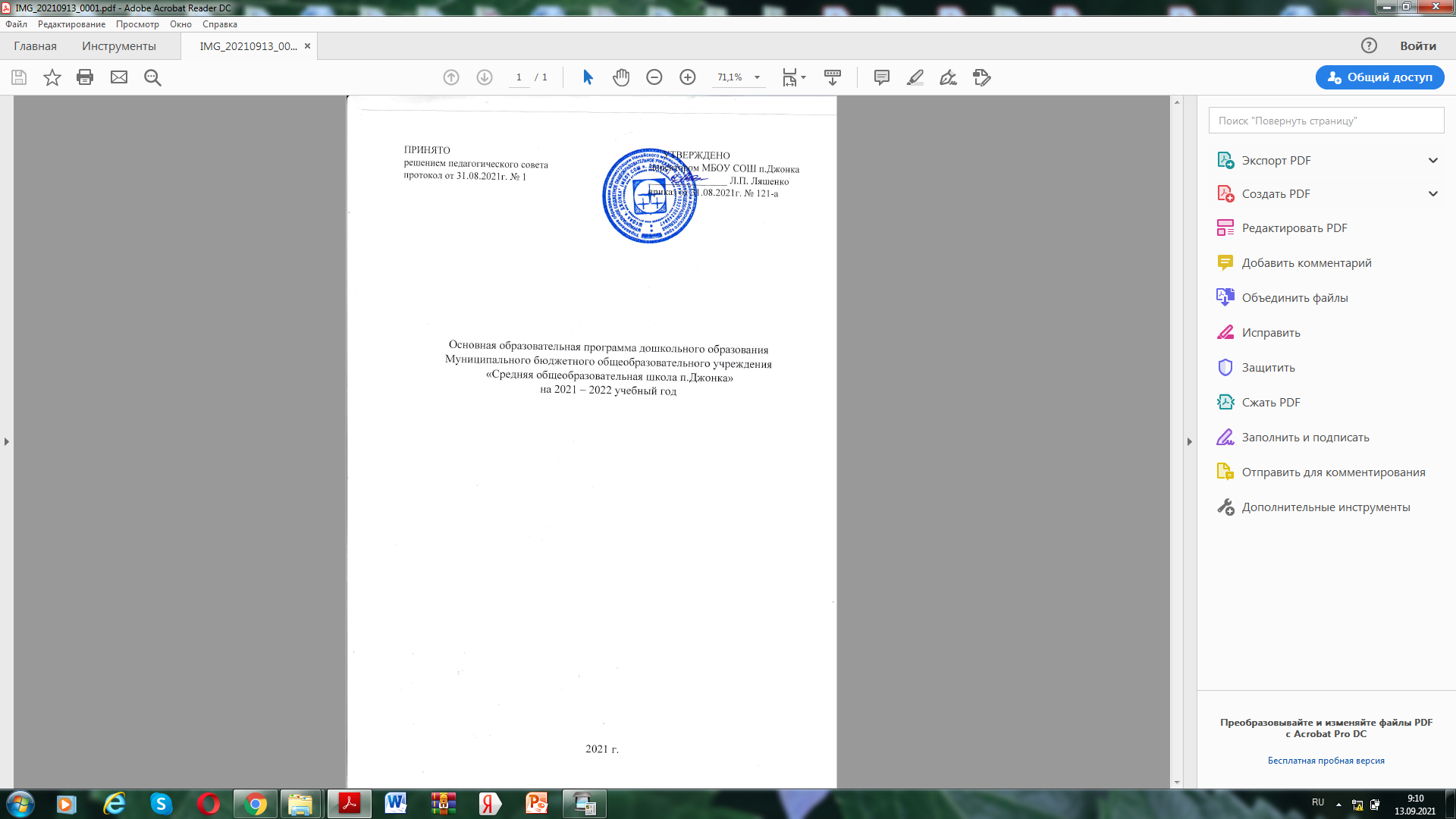  I. Целевой раздел. 1.1 Пояснительная записка. Основная образовательная программа дошкольного образования Муниципального бюджетного общеобразовательного учреждения «Средняя общеобразовательная школа п.Джонка»  (далее – Программа)  разработана в соответствии с  федеральным государственным образовательным стандартом дошкольного образования(приказ № 115 от 17.10.2013г.), с учётом «Примерной основной образовательной  программы дошкольного образования» одобрена решением федерального учебно-методического объединения по общему образованию(протокол от 20 мая 2015 г. № 2/15) и на основе образовательной программы дошкольного образования  «От рождения до школы» под ред. Н.Е. Вераксы, Т.С. Комаровой, М.А. Васильевой-3-е изд., испр. и доп. 2015г. и Образовательной программой дошкольного образования «Вдохновение» под редакцией Е. Федосовой, для детей младшей группы. См. программу «Вдохновение», /Под редакцией Загвоздкина В. К., Федосова И. Е.-Изд. Национальное образование,2016г. При разработке Программы учитывались следующие нормативные документы:Федеральный закон от 29.12.2012 № 273-ФЗ «Об образовании в Российской Федерации»;    Федеральный закон от 31 июля 2020 г. № 304-ФЗ “О внесении изменений в Федеральный закон «Об образовании в Российской Федерации» по вопросам воспитания обучающихся”;Постановление Главного государственного санитарного врача России от 28.09.2020 № СП 2.4.3648-20, 28, 2.4.3648-20, Санитарноэпидемиологические правила Главного государственного санитарного врача России от 28.09.2020 № СП 2.4.3648-20, 28, 2.4.3648-20 Приказ Министерства образования и науки Российской Федерации от 30.08.2013г. №1014 «Об утверждении Порядка организации и осуществления образовательной деятельности по основным общеобразовательным программам - образовательным программам дошкольного образования». Постановление Минтруда России от 27 сентября 1996 г. № 1 “Об утверждении положения о профессиональной ориентации и психологической поддержке населения в Российской Федерации”; Устав Муниципального бюджетного общеобразовательного учреждения «Средняя общеобразовательная школа п.Джонка» ( далее- МБОУ СОШ п.Джонка), утвержден приказом управления образования администрации Нанайского муниципального района Хабаровского края от 09.03.2021г. № 72г.    Содержание Программы обеспечивает развитие личности, мотивации и способностей детей в различных видах деятельности и охватывает следующие структурные единицы, представляющие определённые направления развития и образования детей (далее образовательные области): социально-коммуникативное развитие; познавательное развитие; речевое развитие; художественно-эстетическое развитие; – физическое развитие.  Программа состоит из обязательной части и части, формируемой участниками образовательных отношений. Обе части являются взаимодополняющими и необходимыми с точки зрения реализации требований Стандарта. Обязательная часть программы предполагает комплексность подхода, обеспечивая развитие детей во всех пяти взаимодополняющих образовательных областях. Обязательная часть Программы разработана на основе примерной основной образовательной программы «От рождения до школы»  под ред. Н.Е.Вераксы, Т.С.Комаровой, М.А. Васильевой и Образовательной программой дошкольного образования «Вдохновение» под редакцией Е. Федосовой.     Обязательная часть Программы предполагает комплексность подхода, обеспечивая развитие детей во всех пяти взаимодополняющих образовательных областях.    В части, формируемой участниками образовательных отношений, представлены выбранные участниками образовательных отношений парциальные Программы, направленные на развитие детей в одной или нескольких областях, видах деятельности, методики, формы организации образовательной работы.      Программа включает три основных раздела: целевой, содержательный и организационный, в каждом из которых отражается обязательная часть и часть, формируемая участниками образовательных отношений. Планируемые результаты освоения Программы. На этапе завершения дошкольного образования воспитанники дошкольных групп МБОУ СОШ овладеют ключевыми характеристиками возможных достижений, которые являются необходимыми предпосылками для перехода на следующий уровень начального общего образования. Степень реального развития характеристик и способности их проявлять к моменту перехода на следующий уровень образования может существенно варьироваться у разных детей в силу различий в условиях жизни и индивидуальных особенностей развития конкретного ребенка. Цель программы: создание благоприятных условий для полноценного проживания ребенком дошкольного детства, формирование основ базовой культуры личности, всестороннее развитие психических и физических качеств в соответствии с возрастными и индивидуальными особенностями, подготовка к жизни в современном обществе, формирование предпосылок к учебной деятельности,  обеспечение безопасности жизнедеятельности дошкольника Задачи программы: Охрана и укрепление физического и психического здоровья детей, в том числе их эмоционального благополучия; Обеспечение равных возможностей для полноценного развития детей в возрасте от 1года 6 месяцев до 8 лет независимо от пола, нации, языка, социального статуса, психофизиологических и других особенностей (в том числе ограниченных возможностей здоровья). Обеспечение преемственности целей, задач и содержания программы и программ начального общего образования.  Создание благоприятных условий развития детей в соответствии с их возрастными и индивидуальными особенностями и склонностями, развития способностей и творческого потенциала каждого ребенка как субъекта отношений с самим собой, другими детьми, взрослыми и миром. Объединение обучения и воспитания в целостный образовательный процесс на основе духовно-нравственных и социокультурных ценностей и принятых в обществе правил и норм поведения в интересах человека, семьи, общества. Формирование общей культуры личности детей, в том числе ценностей здорового образа жизни, развития их социальных, нравственных, эстетических, интеллектуальных, физических качеств, инициативности, самостоятельности и ответственности ребенка, формирования предпосылок учебной деятельности. Формирование образовательной среды, соответствующей возрастным, индивидуальным, психологическим и физиологическим особенностям детей, с максимальным привлечением к сетевому взаимодействию объектов социокультурного окружения и их ресурсов.  .Обеспечение психолого-педагогической поддержки семьи и повышения компетентности родителей (законных представителей) в вопросах развития и образования, охраны и укрепления здоровья детей. Принципы и подходы к формированию Программы                                                                                      Программа  сформирована  в  соответствии  с  принципами  и  подходами, определёнными федеральным государственным образовательным стандартом дошкольного образования: соответствует принципу  развивающего  образования, в соответствии с которым целью  дошкольного образования является развитие ребенка;  сочетает принципы  научной  обоснованности  и  практической применимости  (содержание программы  соответствует  основным  положениям возрастной психологии и дошкольной педагогики, при этом имеет возможность реализации в массовой практике дошкольного образования); соответствует  критериям  полноты,  необходимости  и  достаточности (позволяет  решать  поставленные  цели  и  задачи  только  на  необходимом  и достаточном материале, максимально приближаясь к разумному «минимуму»); обеспечивает  единство  воспитательных,  развивающих  и  обучающих целей и задач процесса образования детей дошкольного возраста, в ходе реализации которых формируются такие качества, которые являются ключевыми в развитии дошкольников; строится  с  учётом  принципа  интеграции  образовательных  областей  в соответствии  с  возрастными  возможностями  и  особенностями  воспитанников, спецификой и возможностями образовательных областей;  основывается  на  комплексно-тематическом  принципе  построения образовательного процесса;   предусматривает  решение  программных  образовательных  задач  в совместной  деятельности  взрослого  и  детей  и  самостоятельной  деятельности детей не только в рамках непосредственно образовательной деятельности, но и при  проведении  режимных  моментов в соответствии со спецификой дошкольного образования;   предполагает  построение  образовательного  процесса  на  адекватных возрасту  формах  работы  с  детьми.  Основной  формой  работы  с  детьми дошкольного возраста и ведущим видом деятельности для них является игра; допускает варьирование образовательного процесса в зависимости от региональных особенностей; -строится с учетом соблюдения преемственности между всеми возрастными дошкольными группами и между детским садом и начальной школой. Основными подходами к формированию Программы являются: деятельностный  подход; индивидуальный  подход; личностно-ориентированный  подход. Значимые для разработки и реализации Программы характеристики, в том числе и характеристики особенностей развития детей раннего и дошкольного возраста При разработке программы учитывались следующие значимые характеристики:  демографическая характеристика; контингент воспитанников;  характеристика социокультурной среды;характеристики особенностей развития детей.Демографическая характеристика Природное, культурно-историческое, социально-экономическое своеобразие местности предопределяет отбор содержания с учетом региональных особенностей, усвоение которого позволяет ребенку адаптироваться к условиям жизни в ближайшем социуме, проникнуться любовью к родной земле, развить представления о рациональном использовании природных богатств, об охране окружающей среды, что способствует формированию у дошкольников духовно-нравственных ориентаций, развитию их творческого потенциала, толерантности в условиях многонациональной среды.  Демографические. Обучение и воспитание в дошкольных группах МБОУ СОШ п.Джонка (далее-дошкольные группы) осуществляется на русском языке (в соответствии с ФГОС ДО и Уставом ДОУ). Этнический состав семей воспитанников в основном имеет однородный характер, основной контингент - дети из русскоязычных семей.  Национально-культурные. Содержание дошкольного образования в дошкольных группах МБОУ СОШ  включает в себя вопросы истории и культуры родного села, района, края, природного, социального и рукотворного мира, который с детства окружает маленького ребенка. Поликультурное воспитание дошкольников строится на основе изучения национальных традиций русского и других народов, живущих в Хабаровском крае. Воспитанники знакомятся с самобытностью и уникальностью их национальной культуры (знакомство с народными играми, народными игрушками, приобщение к музыке, устному народному творчеству, художественной литературе, декоративноприкладному искусству и живописи разных народов и т.д.). Представление о малой родине является содержательной основой для осуществления разнообразной детской деятельности. Поэтому данное содержание интегрируется практически со всеми образовательными областями:  в процессе двигательной деятельности - приобщаются к подвижным и спортивным играм народов Сибири и Дальнего Востока;  в процессе образовательной деятельности по познавательному развитию дети знакомятся с климатическими особенностями, явлениями природы, характерными для местности, в которой проживают, животным и растительным миром;  в процессе образовательной деятельности по речевому развитию детей знакомят с литературными произведениями, раскрывающими ребенку мир дальневосточной природы, окружающих предметах, отношений с людьми, представляющими для ребенка особую эмоционально-жизненную ценность. Прежде всего, это сказки – мифы народов Сибири и Дальнего Востока, а так же произведения дальневосточных писателей и поэтов.  в процессе образовательной деятельности по художественно-эстетическому развитию детей знакомят со спецификой декоративно-прикладного искусства Дальневосточного региона, а так же с достижениями современного искусства; дети изображают зверей, птиц, домашних животных, растения родного края и др.; детей знакомят с музыкальными произведениями дальневосточных композиторов, фольклором, танцами и музыкальными играми народов Сибири и Дальнего Востока.  Климатические. Особенности осуществления образовательного процесса строятся в соответствии с климатическими условиями Дальнего Востока. Процесс воспитания и развития в детском саду является непрерывным, но, тем не менее, график образовательного процесса составляется в соответствии с выделением двух периодов:  холодный период: учебный год (сентябрь-май), составляется определенный режим дня и расписание организованных образовательных форм;  летний период: оздоровительный (июнь-август), для которого составляется другой режим дня, осуществляется оздоровительная и культурно-досуговая деятельность, а также увеличивается продолжительность прогулок.  Учитываются: время начала и окончания тех или иных сезонных явлений и интенсивность их протекания; состав флоры и фауны; длительность светового дня; погодные условия. Эти факторы учитываются при составлении режима дня и плана работы ДОУ.   Дошкольные группы МБОУ СОШ п.Джонка работают в условиях 10-часового пребывания детей, в режиме 5-дневной рабочей недели.  Программа реализуется в течение всего времени пребывания детей. Характеристика социокультурной среды Сегодня не менее  важно  обеспечить  социокультурную  среду  сопровождения  личности дошкольника, что будет обеспечивать в целом более качественный уровень образования. В  условиях  гуманизации  образования,  демократических  преобразований  главное  в социокультурной среде  —  обеспечить личностно ориентированное сопровождение ребенка, его образование.  Личностно  ориентированное  образование  —  образование,  обеспечивающее развитие и саморазвитие личности ребенка с выявлением его индивидуальных особенностей как субъекта  познания  и  предметной  деятельности.  Оно  основывается  на  признании  за  каждым ребенком  права  выбора  собственного  пути  развития  через  создание  альтернативных  форм обучения.  Личностно  ориентированное  обучение  предоставляет  каждому  воспитаннику, опираясь  на  его  способности,  склонности,  интересы  и  субъективный  опыт,  возможность реализовать  себя  в  познании  и  образовательной  деятельности.     Личностно  ориентированное образование не занимается формированием личности с заданными свойствами, а создает условия для  полноценного  проявления  и,  соответственно,  развития  личностных  функций  субъекта образовательного  процесса. Основными  ценностями  гуманистического  личностно ориентированного воспитания  выступают человек как предмет воспитания; культура как среда, растящая и питающая личность; творчество как способ развития человека в культуре. Сегодня главная ценность в образовании – ребенок. Цель системы образования – создание в  дошкольном  учреждении  условий  для  развития  личности  ребенка,  для  обеспечения  трех слагаемых  его  счастья:  эмоционально-нравственной,  коммуникативной  и  интеллектуальной самостоятельности.  Личность  ребенка  –  развивающаяся  система  отношений  ребенка,  с  одной стороны, с широким  интересом к миру, а с другой  –  к себе и с самим собой.  Отношение  –  это система  связей  человека  как  личности  со  всей  действенностью.  Стержневые  виды  отношений ребенка:  отношение  к  миру,  отношение  к  знаниям,  отношение  к  труду,  отношение  к окружающим людям, отношение к себе. Создание условий  для развития личности ребенка  –  это создание условий для решения этой личностью задач на каждом возрастном этапе своей жизни.  Функция педагога  –  создание необходимых условий для «само»: самоактуализации внутренних движущих сил, способностей и талантов. Но  самой  главной  ценностью  образования  является  его  индивидуализация. Индивидуализация  образования  –  это  подход  к  ребенку  и  педагогу  как  к  индивидуальностям, создание  наиболее  благоприятных  условий  для  становления  и  реализации  потенциала  каждого ребенка  и  педагога.  Но  сегодня  мы  не  можем  говорить,  что  приоритеты  индивидуальности участников образовательных отношений реализуются в полной мере. Культурная среда  –  основа  формирования  человека,  так  как  человек  является  высшей  ценностью и высшей целью образования и воспитания. Культурно-созидательная  среда  дошкольных групп МБОУ СОШ п.Джонка способствует  возрождению  русской  национальной  и  региональной  культуры  и  определению путей  опережающего  влияния  образования  на  духовную  жизнь  дошкольника  посредством выращивания  культуро-образовательных  образцов.  В  связи  с  этим  в  дошкольных группах МБОУ СОШ п.Джонка налажено взаимодействие с социальными партнёрами: Контингент воспитанников Общая численность воспитанников 43 человека.  По половой принадлежности:  21– девочка, 22 – мальчика.  Национальный состав:  3 ребёнка - нанайцы; 40 детей - русские. 1 ребёнок - инвалид Социальная характеристика семей воспитанников Общее количество семей  38 Дети, воспитывающиеся в полных семьях  25  Дети, воспитывающиеся в неполных семьях  18 Дети, воспитывающиеся в многодетных семьях  30 Характеристики особенностей развития детей раннего и дошкольного возраста Характеристика особенностей развития детей раннего и дошкольного возраста Возрастные особенности развития детей от 1,5 до 3 лет У детей данного возраста развивается предметная деятельность, ситуативно-деловое общение ребёнка и взрослого; совершенствуется восприятие, речь, начальные формы произвольного поведения, игры, наглядно-действенное мышление.  В ходе совместной с взрослыми предметной деятельности развивается понимание речи. Дети осваивают названия окружающих предметов, учатся выполнять простые словесные просьбы взрослых в пределах видимой наглядной ситуации. За год посещения ДОУ у детей заметно увеличивается словарный запас, они осваивают основные грамматические структуры, воспитанники пытаются строить простые предложения, в разговоре со взрослыми используют практически все части речи, речь становится средством общения ребёнка со сверстниками. К концу третьего года жизни активный словарь у детей данного возраста должен достигать примерно 1 000 – 1 500 слов.  У детей формируются новые виды деятельности: игра, рисование, конструирование. Игра носит процессуальный характер, главное в ней – действия, которые совершаются с игровыми предметами, приближёнными к реальности. Постепенно появляются действия с предметами заместителями. Усовершенствовались зрительные и слуховые ориентировки, практически все дети безошибочно выполняют ряд заданий: найди такой же, выбери из 2-3 предметов по форме, величине и цвету, хорошо знают цвета. Возрастные особенности развития детей от 3 до 4 лет  В младшем дошкольном возрасте развивается перцептивная деятельность. Развиваются память и внимание. По просьбе взрослого дети легко запоминают 3 – 4 слова и 5 – 6 названий предметов. К концу года дети уже пересказывают значительные отрывки из любимых произведений. Изобразительная деятельность только начинает формироваться. Дети начинают использовать цвет, под руководством воспитателя умеют вылепливать простые предметы, осваивают простейшие виды аппликации. В конструктивной деятельности  воспитанники занимаются возведением несложных построек по образцу и по замыслу. В данном возрасте продолжает развиваться наглядно-действенное мышление, начинает развиваться воображение, которое особенно наглядно проявляется в игре, когда одни объекты выступают в качестве заместителей других. Как отмечают воспитатели, основным содержанием игры у детей являются действия с игрушками и предметами-заместителями.  Взаимоотношения детей ярко проявляются в игровой деятельности. Они скорее играют рядом, чем активно вступают во взаимодействие. Начинает развиваться самооценка, при этом дети в значительной мере ориентируются на оценку воспитателя. Продолжает развиваться  их половая идентификация, что проявляется в характере выбираемых игрушек и сюжетов. Возрастные особенности развития  детей от 4 до 5 лет В игровой деятельности у детей появляются ролевые взаимодействия. Они указывают на то, что дошкольники начинают отделять себя от принятой роли. Происходит разделение игровых и реальных взаимодействий детей. Значительное развитие получает изобразительная деятельность. Рисунки у воспитанников стали предметными и детализированными. Графическое изображение человека характеризуется наличием туловища, глаз, рта, носа, волос, иногда одежды и её деталей. Усовершенствовалась техническая сторона изобразительной деятельности. Дети научились рисовать основные геометрические фигуры, вырезать ножницами, наклеивать изображения на бумагу и т.д. Усовершенствовалось и конструирование. Постройки включают в себя уже 5 – 6 деталей.  В игровой деятельности дети  уже могут распределять роли до начала игры и строить своё поведение, придерживаясь роли.  У детей усовершенствовалась изобразительная деятельность. Дети  рисуют  массу рисунков как в НОД по ИЗО, так и в свободной деятельности.  Проводятся выставки работ воспитанников для родителей.  В конструировании воспитанники умеют анализировать условия, в которых протекает эта деятельность, используют и называют различные детали деревянного конструктора. Могут заменить детали постройки в зависимости от имеющегося материала. Дети научились конструировать из бумаги, складывая её в несколько раз (два, четыре, шесть сгибаний); из природного материала.  Усовершенствовалось восприятие цвета и их оттенки, промежуточные цветовые оттенки. Дети знают форму прямоугольников, овалов, треугольников, воспринимают величину объектов, легко выстраивают в ряд – по возрастанию или убыванию – до 10 различных предметов. Продолжает развиваться образное мышление. Дети  научились не только решать задачу в наглядном плане, но и совершать преобразования объекта, указывают, в какой последовательности объекты вступят во взаимодействие, и т.д. Кроме того, усовершенствовалось обобщение, что является основой словесно логического мышления.  У большинства детей неплохо развито воображение, что позволяет детям сочинять достаточно оригинальные и последовательно разворачивающиеся истории.  Усовершенствовалась речь, в том числе её звуковая сторона. Дети правильно воспроизводят шипящие, свистящие и сонорные звуки. Развит фонематический слух, интонационная выразительность речи при чтении стихов в сюжетно-ролевой игре и в повседневной жизни, грамматический строй речи. Дети используют практически все части речи, активно занимаются словотворчеством. Богаче стала лексика: активно используются синонимы и антонимы. У большинства воспитанников усовершенствовалась и связная речь. Дети научились пересказывать, рассказывать по картинке, передавая не только главное, но и детали. Возрастные особенности развития детей 6 до 7 лет Игровые действия детей стали более сложными, приобрели особый смысл, игровое пространство усложнилось;  Образы из окружающей жизни и литературных произведений, передаваемые детьми в изобразительной деятельности, стали сложнее. Рисунки приобрели более детализированный характер, обогатилась их цветовая гамма. Изображение человека стало более детализированным и пропорциональным.  Дети в значительной степени освоили конструирование из строительного материала. Усложнились конструирование из природного материала.   Сформировались навыки обобщения и рассуждения, но они в значительной степени ещё ограничиваются наглядными признаками ситуации. Продолжает развиваться воображение.  В развитие речи есть свои достижения: усовершенствовалась её звуковая сторона, грамматический строй, лексика, связная речь. В высказываниях детей отражаются как расширяющийся словарь, так и характер обобщений, формирующихся в этом возрасте. Дети начали активно употреблять обобщающие существительные, синонимы, антонимы, прилагательные и т.д.  У детей сформировались умения и навыки, необходимые для осуществления учебной деятельности, в результате которой они умеют работать по правилам, образцам, слушать взрослых и выполнять их инструкции, принимают живое, заинтересованное участие в образовательном процессе. Ребята овладели способами действий, у них развиты ориентировочные, поисковые, контрольные и оценочные операции. Появился интерес к приобретению знаний, т.е. развиваются мотивы учения (любознательность, умственная активность, познавательные интересы). У большинства детей сформирована мотивационная готовность. Волевая готовность в основном имеет средний и высокий уровни, интеллектуальная готовность на достаточно высоком уровне. 1.2. Планируемые результаты освоения Программы Целевые ориентиры Специфика  дошкольного  детства  (гибкость,  пластичность  развития  ребенка,  высокий разброс  вариантов  его  развития,  его  непосредственность  и  непроизвольность)  не  позволяет требовать  от  ребенка  дошкольного  возраста  достижения  конкретных  образовательных результатов  и  обусловливает  необходимость  определения  результатов  освоения  Программы  в виде целевых ориентиров.  Целевые  ориентиры  дошкольного  образования,  представленные  в  ФГОС  ДО, рассматриваются  как социально-нормативные  возрастные  характеристики  возможных достижений  ребенка.  Это  ориентир  для  педагогов  и  родителей,  обозначающий  направленность воспитательной деятельности взрослых. Целевые  ориентиры  Программы  базируются  на  ФГОС  ДО  и  целях  и  задачах, обозначенных  в  пояснительной  записке,  и  в  той  части,  которая  совпадает  со  Стандартами, даются по тексту ФГОС. В  программе,  так  же  как  и  в  Стандарте,  целевые  ориентиры  даются  для  детей  раннего возраста (на этапе перехода к дошкольному возрасту) и для старшего дошкольного возраста (на этапе завершения дошкольного образования). Целевые ориентиры образования в раннем возрасте: ребенок  интересуется  окружающими  предметами  и  активно  действует  с  ними;  эмоционально  вовлечен  в  действия  с  игрушками  и  другими  предметами,  стремится  проявлять  настойчивость в достижении результата своих действий; использует специфические, культурно фиксированные предметные действия, знает назначение  бытовых  предметов  (ложки,  расчески,  карандаша  и  пр.)  и  умеет  пользоваться  ими.  Владеет  простейшими  навыками  самообслуживания;  стремится  проявлять  самостоятельность  в бытовом и игровом поведении; владеет активной речью, включенной в общение; может обращаться с вопросами и просьбами, понимает речь взрослых; знает названия окружающих предметов и игрушек; стремится  к  общению  со  взрослыми  и  активно  подражает  им  в  движениях  и действиях; появляются игры, в которых ребенок воспроизводит действия взрослого; -  проявляет интерес к сверстникам; наблюдает за их действиями и подражает им; проявляет  интерес  к  стихам,  песням  и  сказкам,  рассматриванию  картинки, стремится  двигаться  под  музыку;  эмоционально  откликается  на  различные  произведения культуры и искусства; у  ребенка  развита  крупная  моторика,  он  стремится  осваивать  различные  виды движения (бег, лазанье, перешагивание и пр.) Конкретизация планируемых результатов освоения Программы с учётом возрастных возможностей детей раннего возраста 2 года ребёнок  интересуется  окружающими  предметами  и  активно  действует  с  ними;  эмоционально вовлечен в действие с  игрушками и другими предметами, стремится проявить настойчивость в достижении результата своих действий;  ребёнок  использует  специфические,  культурно  фиксированные  предметные  действия,  знает назначение бытовых предметов (ложки, расчески, карандаша и др.) и умеет пользоваться ими; владеет простейшими навыками самообслуживания;  стремится проявлять самостоятельность в бытовом и игровом поведении;  ребёнок  владеет  активной  и  пассивной  речью,  включённой  в  общение,  может  обращаться  свопросами  и  просьбами,  понимает  речь  взрослых,  знает  названия  окружающих  предметов, игрушек.  3 года ребёнок проявляет интерес к сверстникам, наблюдает за их действиями, подражает им;  -  интересуется стихами и песнями, сказками, рассматривает картинки, стремится двигаться под музыку;  проявляет эмоциональный отклик на различные произведения культуры и искусства;  - у ребёнка развита крупная моторика;  ребёнок стремится осваивать различные виды движений (бег, лазание, перешагивание)  Целевые ориентиры на этапе завершения дошкольного образования: ребенок  овладевает  основными  культурными  способами  деятельности,  проявляет инициативу и самостоятельность в разных видах деятельности  -  игре, общении, познавательноисследовательской  деятельности,  конструировании  и  др.;  способен  выбирать  себе  род  занятий, участников по совместной деятельности; ребенок обладает установкой положительного отношения к миру, к разным видам труда,  другим  людям  и  самому  себе,  обладает  чувством  собственного  достоинства;  активно взаимодействует  со  сверстниками  и  взрослыми,  участвует  в  совместных  играх.  Способен договариваться,  учитывать  интересы  и  чувства  других,  сопереживать  неудачам  и  радоваться успехам других, адекватно проявляет свои чувства, в том числе чувство веры в себя, старается разрешать конфликты; ребенок  обладает  развитым  воображением,  которое  реализуется  в  разных  видах деятельности,  и  прежде  всего  в  игре;  ребенок  владеет  разными  формами  и  видами  игры, различает  условную  и  реальную  ситуации,  умеет  подчиняться  разным  правилам  и  социальным нормам; ребенок достаточно хорошо владеет устной речью, может выражать свои мысли и желания, может использовать речь для выражения своих мыслей, чувств и желаний, построения речевого  высказывания  в  ситуации  общения,  может  выделять  звуки  в  словах,  у  ребенка складываются предпосылки грамотности; у  ребенка  развита  крупная  и  мелкая  моторика;  он  подвижен,  вынослив,  владеет основными движениями, может контролировать свои движения и управлять ими; ребенок  способен  к  волевым  усилиям,  может  следовать  социальным  нормам поведения  и  правилам  в  разных  видах  деятельности,  во  взаимоотношениях  со  взрослыми  и сверстниками, может соблюдать правила безопасного поведения и личной гигиены; ребенок  проявляет  любознательность,  задает  вопросы  взрослым  и  сверстникам, интересуется  причинно-следственными  связями,  пытается  самостоятельно  придумывать объяснения  явлениям  природы  и  поступкам  людей;  склонен  наблюдать,  экспериментировать.  Обладает  начальными знаниями о себе, о природном и социальном мире, в котором он живет;  знаком  с  произведениями  детской  литературы,  обладает  элементарными  представлениями  из области  живой  природы,  естествознания,  математики,  истории  и  т.п.;  ребенок  способен  к принятию  собственных  решений,  опираясь  на  свои  знания  и  умения  в  различных  видах деятельности.  Конкретизация планируемых результатов освоения Программы с учётом возрастных возможностей детей дошкольного возраста 4 года  Ребёнок принимает и выполняет нормы жизни группы; Знает всех детей группы по именам; Имеет представления о себе  –  гендерное, некоторые качества, вкусы, особенности, пользует с местоимением «я»;  Способен выражать в речи свои намерения, просьбы, пожелания, предложения; Внимателен к действиям взрослого и с удовольствием подражает им; Способен самостоятельно найти для себя занятие, самостоятельно играть и исследовать предметы в течение 10-15 минут;  Имеет положительный общий фон настроения; - Двигательно активен в течение дня; - Отличает живое от неживого. 5лет  Имеет представления о своей семье, её составе, отношениях; Имеет  представления  о  нескольких  профессиях  –  целях  деятельности,  орудиях труда, названиях;  С удовольствием играет в компании 1-3 сверстников, разворачивает ролевые диалоги;  Внимателен к словам и рассказам взрослого; Внимателен к этической стороне поступков людей в сказках, оценивает героев и поступки как хорошие и плохие, стремится быть хорошим;  Эмоционально  отзывается  на  некоторые  произведения  разных  видов  искусства  и красоту окружающего мира;  Открыто проявляет собственные чувства и эмоции. 6 лет  Способен управлять своим двигательным поведением и проявлениями Эмоциональных реакций;  Проявляет  интерес  к  мнению  и  позиции  взрослого,  задает  много  вопросов, любит  слушать рассказы взрослого о жизни;  Внимателен к проявлениям чувств и эмоций других людей; Имеет собственную сферу познавательных интересов; Способен играть в различные игры с правилами, выполняя их. 7 лет Хочет взрослеть; Способен управлять своим двигательным поведением и проявлениями эмоциональных реакций;  - Проявляет  интерес  к  мнению  и  позиции  взрослого,  задает  много  вопросов, любит  слушать рассказы взрослого о жизни;  Расставляет картинки по порядку следования сюжетов; Называет части суток: утро, вечер, день, ночь; Отвечает на вопросы: «Что произошло вчера (сегодня)? Что мы планируем делать завтра?»  - Показывает  предмет,  который  находится  над…,  под…,перед…,  за…,  около…(например, игрушечного стола);  Отвечает  на  вопрос:  «Что  находится  спереди  –  сзади  (наверху  –  внизу,  близко  –далеко)  от тебя?»;  Производит классификацию по одному признаку или свойству; Выстраивает ряд по возрастанию (убыванию) какого-либо признака; Выполняет задание: «Посчитай, пожалуйста, до скольких можешь»; Отвечает на вопрос: «Каким по счету стоит мишка?»; Отвечает на вопрос: «Какая это цифра?»; Называет предлагаемую ему фигуру (круг, треугольник, четырехугольник, квадрат);    Называет цвет предлагаемой ему фигуры; Называет, что на картинке лишнее (четыре предмета); Отвечает на вопросы: «Какая полоска бумаги длиннее? Какая короче?»; Отвечает на вопросы: «Сколько тебе лет? Когда у тебя день рождения?»; Называет одним словом, что перечисляется (обобщающие понятия); Отвечает на вопросы: «Какое сейчас время года? Сколько времен года? Какие ты знаешь?»;  Отвечает  на  вопросы:  «  Какой  сейчас  месяц?  Какие  месяцы  ты  знаешь?  Какой  будет  следующий? Какой сегодня день недели? Какое сегодня число?»;  Рассказывает историю по картинкам; Рассказывает, чем похожи и чем отличаются два предмета. Целевые ориентиры для части Программы, формируемой участниками образовательных отношений: у ребенка сформированы интегративные качества – любознательность и активность; -  ребенок  способен  управлять  своим  поведением  и  планировать  свои  действия  на  основе первичных ценностных представлений; -ребенок способен соблюдать общепринятые нормы и правила поведения; ребенок  имеет  представления  о  себе,  семье,  обществе  (ближайшем  социуме),  родном  селе, районе,  крае,  государстве  (стране),  мире  природы  Хабаровского  края,  -  ребенок  проявляет интерес к истории своей малой Родины, умеет видеть историю вокруг себя (в названиях улиц и др.); -ребенок  имеет  представления  о  народностях  разных  национальностей,  проживающих  натерритории края, владеет необходимыми умениями и навыками; -ребенок   проявляет  интерес  к  декоративно-прикладному  искусству  жителей  России  и Приамурья, бережное отношение к окружающей среде и рукотворному миру. 1.3. Внутренняя система оценки (развивающее оценивание) качества образовательной деятельности по Программе Нормативной  основой  внутренней  системы  оценки  качества  образования  (далее  – ВСОКО) являются:  Федеральный закон Российской Федерации от 29.12.2012 г. № 273-ФЗ «Об образовании в Российской Федерации»;  Федеральный  государственный  образовательный  стандарт  дошкольного  образования, утвержденный  приказом  Министерства  образования  и  науки  Российской  Федерации  от 17.10.2013 г. №1155;  Порядок  организации  и  осуществления  образовательной  деятельности  по  основным общеобразовательным  программам  -  образовательным  программам  дошкольного  образования, утвержденный  приказом  Министерства  образования  и  науки  Российской  Федерации  от 30.08.2013 г. № 1014 г.;  Порядок  проведения  самообследования  образовательной  организацией,  утвержденный приказом Министерства образования и науки Российской Федерации от 14.06.2013 №462;  -  Показатели  деятельности  образовательной  организации,  подлежащей самообследованию,  утвержденные  приказом  Министерства  образования  и  науки  Российской Федерации от 10.10.2013 №1324. ВСОКО  предназначена  для  управления  качеством  образования  в  дошкольных группах,  обеспечения участников  образовательных  отношений  и  общества  в  целом  объективной  и  достоверной информацией о качестве образования, предоставляемого ДОУ, о тенденциях ее развития.  Цель  функционирования   внутренней  системы  оценки  качества  образовательной деятельности по Программе заключается в выявлении степени соответствия требованиям ФГОС ДО:  образовательных программ дошкольного образования, реализуемых дошкольных группах;  - результатов освоения Программы;  - условий реализации Программы.   ВСОКО  выполняется самостоятельно  дошкольными группамис помощью процедур самообследования и мониторинга. Самообследование проводится  ежегодно в августе. В процессе самообследования проводится оценка образовательной деятельности, системы управления организации, содержания подготовки  воспитанников,  организации  образовательной  деятельности,  качества  кадрового, учебно-методического,  библиотечно-информационного  обеспечения,  материально-технической базы, функционирования внутренней системы оценки качества образования. В процессе анализа Программы изучаются:  а) формы обучения по Программе;  б)соответствие структуры Программы  и ее объема требованиям ФГОС ДО, а именно:  наличие  основных  разделов:  целевого,  содержательного  и  организационного;  их соответствие по структуре и содержанию требованиям ФГОС ДО;  наличие  обязательной  части  (не  менее  60%)  и  части,  формируемой  участниками образовательных отношений (не более 40%);  наличие краткой презентации, ее соответствие требованиям ФГОС ДО;  в) соответствие содержания Программы требованиям ФГОС ДО:  соответствие  направлениям  развития  и  образования  детей  (социально-коммуникативному, познавательному, речевому, художественно-эстетическому, физическому);  учет  возрастных  и  индивидуальных  особенностей  детей  при  разработке  содержания Программы и видов деятельности;  наличие  содержания  коррекционной  работы  и/или  инклюзивного  образования,  если планируется ее освоение детьми с ОВЗ, его соответствие требованиям ФГОС ДО.  В процессе анализа условий реализации Программы изучается:  соответствие  психолого-педагогических,  кадровых,  материально-технических  и финансовых  условий,  а  также  развивающей  предметно-пространственной  среды  требованиям ФГОС ДО, в том числе для детей с ОВЗ. Программой не предусматривается оценивание качества образовательной деятельности  дошкольных групп на основе достижения детьми планируемых результатов освоения Программы. Целевые ориентиры, представленные в Программе:  не подлежат непосредственной оценке;  не являются непосредственным основанием оценки как итогового, так и промежуточного уровня развития детей;  не  являются  основанием  для  их  формального  сравнения  с  реальными  достижениями  детей;  не  являются  основой  объективной  оценки  соответствия  установленным  требованиям образовательной деятельности и подготовки детей;  не являются непосредственным основанием при оценке качества образования.  Система  мониторинга  динамики  развития  детей,  динамики  их  образовательных  достижений. Для  повышения  эффективности  индивидуального  развития  детей  в  дошкольных группах осуществляется  мониторинг.  Система  мониторинга  динамики  развития  детей,  динамики  их образовательных достижений, основанная на методе наблюдения, включает:  педагогические  наблюдения,  педагогическую  диагностику,  связанную  с  оценкой эффективности педагогических действий с целью их дальнейшей оптимизации;  детские  портфолио,  фиксирующие  достижения  ребенка  в  ходе  образовательной деятельности;  карты развития ребенка. При  реализации  Программы  в  рамках  педагогической  диагностики  (оценки индивидуального  развития  детей  дошкольного  возраста,  связанной  с  оценкой    эффективности педагогических действий и лежащей в основе их дальнейшего планирования) проводится оценка индивидуального  развития  детей.  Результаты  педагогической  диагностики  (мониторинга) используются исключительно для решения следующих образовательных задач:  индивидуализации  образования  (в  том  числе  поддержки  ребенка,  построения  его образовательной траектории или профессиональной коррекции особенностей его развития);  - оптимизации работы с группой детей.   Мониторинг по освоению обязательной части Программы проводится 2 раза в год (начало и  конец  учебного  года)  с  использованием  диагностических  материалов Афонькиной  Ю.А. Комплексная оценка результатов освоения программы "От рождения до школы" под ред. Н. Е. Вераксы,  Т.  С.  Комаровой,  М.  А.  Васильевой:  диагностический  журнал  М.:  МозаикаСинтез, 2014г. Диагностические журналы используются для всех возрастных подгрупп. Мониторинг  по  освоению  парциальных  программ  «Маленькие  дальневосточники»  автора Кондратьевой  Л.А. и  «Наш  дом-природа»  Г.  В.  Бойко, О.  В.  Пронина,  А.  Э.  Врищ, «Математические ступеньки» под. ред. Е.В. Колесниковой, «Воспитание сенсорной культуры ребёнка от рождения до 6 лет» под. ред.Е.В. Колесниковой проводится один  раз  (в  конце  учебного  года), «Формирование привычки самообслуживания – уход за зубами у детей 4 – 6 лет»  Формы  мониторинга:  наблюдение,  беседы  с  детьми. Диагностика  с  каждым  ребёнком  индивидуально  в  свободное  время.  Проводится  эта  работа  в первой  половине  дня  со  вторника  по  четверг.  Предлагаемая  диагностика  состоит  из  таблиц, содержание которых позволяет отследить необходимые параметры.  Система оценки качества дошкольного образования:  сфокусирована на оценивании психолого-педагогических и других условий реализации Программы  по пяти образовательным областям, определенным ФГОС ДО;  учитывает  образовательные  предпочтения  и  удовлетворенность  дошкольным образованием со стороны семьи ребенка;  исключает использование оценки индивидуального развития ребенка в контексте оценки работы дошкольных групп;  исключает  унификацию  и  поддерживает  вариативность  программ,  форм  и  методов дошкольного образования;  способствует  открытости  по  отношению  к  ожиданиям  ребенка,  семьи,  педагогов, общества и государства; включает  как  оценку  педагогами  дошкольных групп  собственной  работы,  так  и  независимую профессиональную и общественную оценку условий образовательной деятельности в дошкольных групп;  -  использует  единые  инструменты,  оценивающие  условия  реализации  программы  в Организации, как для самоанализа, так и для внешнего оценивания. Данные, полученные в ходе оценочных  процедур,  организуемых  и  проводимых в дошкольных группах,  используются  для  выработки оперативных решений и являются основой управления качеством образования в образовательной организации. Мониторинг по освоению программы Е.В. Колесниковой «Математические ступеньки» проводится с использованием диагностической карты  Мониторинг по освоению программы «Экономическое воспитание дошкольников: Мониторинг по освоению парциальной программы Л.А. Кондратьевой «Маленькие дальневосточники» для детей от 3 до 7 лет Мониторинг по программе Вдохновение  Ребенок осваивает умения и навыки, необходимые для культуры взаимодействия с другими: разговора и обсуждения, а также для конструктивного поведения в конфликтных ситуациях. Ребенок учится компетентно и ответственно обращаться с собственными чувствами и чувствами других людей, с уважением, принятием и интересом (толерантно) относится к мнениям, убеждениями особенностям других людей, в том числе и представителям других этносов, народов, культур, вероисповеданий и т.п. Он развивается, превращаясь в уверенного в себе, независимого человека, способного к контактам и кооперации. Ребенок учится эффективно преодолевать сложные социальные ситуации, может конструктивно обходиться с конфликтами. - овладевает схемой человеческого тела как основой ориентации в пространстве; - овладевает первичным представлениям о геометрических формах и признаках предметов и объектов (например, круглый, с углами, с таким-то количеством вершин и граней), о геометрических телах (например, куб, параллелепипед, цилиндр, шар); - учится сравнивать, обобщать (дифференцировать, классифицировать) предметы; - учится пониманию (математических) последовательностей; - овладевает понятием количества, величины; - овладевает понятием сохранения количества и величины; - овладевает основами различных соотношений: например, «больше-меньше», «толще – тоньше», «длиннее – короче», «тяжелее – легче», и др.; - учится ориентироваться в пространстве и времени в соответствии с индивидуальными и возрастными возможностями. - учится применению основных понятий, структурирующих время (например: «до – после», «вчера – сегодня – завтра», названия месяцев и дней); - учится правильному называнию дней недели, месяцев, времен года, частей суток II. Содержательный раздел. 2.1.Описание образовательной деятельности в соответствии  с  областями с учетом используемых в дошкольных группах программ  и методических пособий, обеспечивающих реализацию данных программ Обязательная часть программы соответствует:основной образовательной программе дошкольного образования «От рождения до школы» под ред. Н.Е. Вераксы, Т.С. Комаровой, М.А. Васильевой, 2015г. для второй группы раннего возраста.основной образовательной программе «Вдохновение» под ред. В.К. Загвоздкина, И.Е. Федосовой, 2016г. для групп с 3 до 7 лет.Часть, формируемая участниками образовательных отношений включает парциальные образовательные программы:2.2.Описание форм, способов, методов и средств реализации Программы с учетом возрастных и индивидуальных особенностей воспитанников. Реализация Программы обеспечивается на основе вариативных форм, способов, методов  и  средств,  соответствующих примерной  общеобразовательной программой дошкольного образования «От рождения до школы» под редакцией Н.Е.Вераксы, Т.С.Комаровой, М.А.Васильевой. (3-е изд., испр. и доп. 2015г.) и Образовательной программой дошкольного образования «Вдохновение» под редакцией Е. Федосовой, для детей младшей группы. См. программу «Вдохновение», /Под редакцией Загвоздкина В. К., Федосова И. Е.-Изд. Национальное образование,2016г. 2.3.Особенности взаимодействия с семьями воспитанников.      Вся работа воспитателей и родителей взаимосвязана и направлена, главным образом, на полноценное развитие ребёнка: на физическое развитие и охрану здоровья; на социализацию ребёнка в обществе; на формирование нравственности и патриотизма; на развитие художественно - эстетического восприятия окружающего мира, на воспитание любви и уважения к «ближнему».    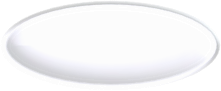 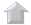 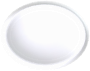 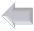 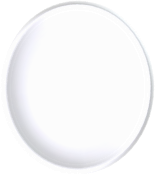 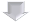 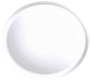 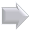 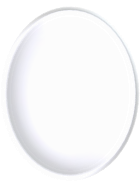 Формы сотрудничества с семьёй    Одним из важных условий реализации Программы является сотрудничество педагогов с семьёй: дети, воспитатели и родители – главные участники педагогического процесса.     Взаимодействие родителей и педагогов в воспитании дошкольников рассматривается как взаимная деятельность ответственных взрослых, направленная на введение детей в пространство культуры, постижение её ценностей и смысла. Взаимодействие позволяет совместно выявлять, осознавать и решать проблемы воспитания детей, а также обеспечивает необходимые глубинные связи между воспитывающими взрослыми в контексте развития личности ребёнка, позитивно отражающиеся на его физическом, психическом и социальном здоровье.     Сотрудники дошкольных групп признают семью как жизненно необходимую среду дошкольника, определяющую путь развития его личности.     Задача коллектива – установить партнёрские отношения, объединить усилия для развития, создать атмосферу общности интересов, активизировать и обогащать воспитательные умения родителей. Взаимодействие с семьями воспитанников: беседа, анкетирование консультации родительские собрания проведение совместных мероприятий проведение бесед с родителями об индивидуальных особенностях их ребёнка 2.4 Особенности образовательной деятельности разных видов и культурных практик.  Развитие ребенка в образовательном процессе детского сада осуществляется целостно в процессе всей его жизнедеятельности. В тоже время, освоение любого вида деятельности требует обучения общим и специальным умениям, необходимым для её осуществления. Во второй половине дня организуются разнообразные культурные практики, ориентированные на проявление детьми самостоятельности и творчества в разных видах деятельности. В культурных практиках воспитателем создается атмосфера свободы выбора, творческого обмена и самовыражения, сотрудничества взрослого и детей. Организация культурных практик носит преимущественно подгрупповой характер. 2.5 Способы и направления поддержки детской инициативы Ребенок дошкольного возраста неутомимый исследователь, который хочет все знать, все понять, во всем разобраться, у него своеобразное, особое видение окружающего мира, он смотрит вокруг на происходящее с восторгом и удивлением и открывает для себя чудесный мир, где много интересных предметов и вещей, событий и явлений, так много тайного и неосознанного. Активность ребенка является основной формой его жизнедеятельности, необходимым условием его развития, которая закладывает фундамент и дает перспективы роста интеллектуального, творческого потенциала ребенка, его инициативы. Специфические виды деятельности ребёнка развиваются, порой, без помощи взрослого и даже вопреки его запретам. В этом и заключается их истинно детская сущность. К таким видам деятельности относится экспериментирование и игра - важнейший вид поисковой деятельности. Экспериментирование лежит в основе любого процесса детского познания и пронизывает все сферы детской жизни. Поэтому, что бы такая «стихийная» познавательная деятельность детей приобрела осмысленность и развивающий эффект должны быть созданы условия, необходимые для развития детской инициативы. «Социально-коммуникативное развитие» 3 - 4 года Приоритетная  сфера инициативы – продуктивная деятельность Создавать условия для реализации собственных планов и замыслов каждого ребенка Рассказывать детям об их реальных, а также возможных в будущем достижениях Отмечать и публично поддерживать любые успехи детей Всемерно поощрять самостоятельность детей и расширять ее сферу Помогать ребенку найти способ реализации собственных поставленных целей Поддерживать стремление научиться делать что-то и радостное ощущение возрастающей умелости В ходе занятий и в повседневной жизни терпимо относиться к затруднениям ребенка, позволять ему действовать в своем темпе Не критиковать результаты деятельности детей, а также их самих. Использовать в роли носителей критики только игровые персонажи, для которых создавались эти продукты. Ограничить критику исключительно результатами продуктивной деятельности Учитывать индивидуальные особенности детей, стремиться найти подход к застенчивым, нерешительным, конфликтным, непопулярным детям Уважать и ценить каждого ребенка независимо от его достижений, достоинств и недостатков Создавать в группе положительный психологический микроклимат, в равной мере проявляя любовь и заботу ко всем детям: выражать радость при встрече, использовать ласку и теплое слово для выражения своего отношения к ребенку, проявлять деликатность и тактичность 4 - 5 лет Приоритетная сфера инициативы – познание окружающего мира Поощрять желание ребенка строить первые собственные умозаключения, внимательно выслушивать все его рассуждения, проявлять уважение к его интеллектуальному труду Создавать условия и поддерживать театрализованную деятельность детей, их стремление переодеваться («рядиться») Обеспечить условия для музыкальной импровизации, пения и движений под популярную музыку Создать в группе возможность, используя мебель и ткани, создавать «дома», укрытия для игр Негативные оценки можно давать только поступкам ребенка и только «с глазу на глаз», а не на глазах у группы Недопустимо диктовать детям, как и во что они должны играть,  навязывать им сюжеты игры. Развивающий потенциал игры определяется тем, что это  самостоятельная, организуемая самими детьми деятельность Соблюдать условия участия взрослого в играх детей: дети сами приглашают взрослого в игру или добровольно соглашаются на его участие; сюжет и ход игры, а также роль, которую взрослый будет играть, определяют дети, а не педагог; характер исполнения роли также определяется детьми Привлекать детей к украшению группы к праздникам, обсуждая разные возможности и предложения Побуждать детей формировать и выражать собственную эстетическую оценку воспринимаемого, не навязывая им мнения взрослых Привлекать детей к планированию жизни группы на день 5 – 6 лет Приоритетная сфера инициативы – внеситуативно-личностное общение Создавать в группе положительный психологический микроклимат, в равной мере проявляя любовь и заботу ко всем детям: выражать радость при встрече; использовать ласку и теплое слово для выражения своего отношения к ребенку Уважать индивидуальные вкусы и привычки детей Поощрять желания создавать что-либо по собственному замыслу; обращать внимание детей на полезность будущего продукта для других или ту радость, которую он доставит кому-то (маме, бабушке, папе, другу) Создавать условия для разнообразной самостоятельной творческой деятельности детей При необходимости помогать детям в решении проблем  организации игры Привлекать детей к планированию жизни группы на день и на более отдаленную перспективу Обсуждать выбор спектакля для постановки, песни, танца и т.п. Создавать условия и выделять время для самостоятельной творческой или познавательной  деятельности детей по интересам 6 – 8 лет Приоритетная сфера инициативы – научение Вводить  адекватную оценку результата деятельности ребенка с одновременным признанием его усилий и указанием возможных путей и способов совершенствования продукта Спокойно реагировать на неуспех ребенка и предлагать несколько вариантов исправления работы: повторное исполнение спустя некоторое время, доделывание, совершенствование деталей и т.п. Рассказывать детям о трудностях, которые вы сами испытывали при обучении новым видам деятельности Создавать ситуации, позволяющие ребенку реализовать свою компетентность, обретая уважение и признание взрослых и сверстников Обращаться к детям с просьбой показать воспитателю и научить его тем индивидуальным достижениям, которые есть у каждого Поддерживать чувство гордости за свой труд и удовлетворения его результатами Создавать условия для разнообразной самостоятельной творческой деятельности детей При необходимости помогать детям в решении проблем при организации игры Привлекать детей к планированию жизни группы на день, неделю, месяц. Учитывать и реализовать их пожелания и предложения Создавать условия и выделять время для самостоятельной творческой или познавательной  деятельности детей по интересам  «Речевое развитие» 3 - 4 года Приоритетная  сфера инициативы – продуктивная деятельность Создавать условия для реализации собственных планов и замыслов каждого ребенка Рассказывать детям об их реальных, а также возможных в будущем достижениях Отмечать и публично поддерживать любые успехи детей Всемерно поощрять самостоятельность детей и расширять ее сферу Помогать ребенку найти способ реализации собственных поставленных целей Поддерживать стремление научиться делать что-то и радостное ощущение возрастающей умелости В ходе занятий и в повседневной жизни терпимо относиться к затруднениям ребенка, позволять ему действовать в своем темпе Не критиковать результаты деятельности детей, а также их самих. Использовать в роли носителей критики только игровые персонажи, для которых создавались эти продукты. Ограничить критику исключительно результатами продуктивной деятельности Учитывать индивидуальные особенности детей, стремиться найти подход к застенчивым, нерешительным, конфликтным, непопулярным детям Уважать и ценить каждого ребенка независимо от его достижений, достоинств и недостатков Создавать в группе положительный психологический микроклимат, в равной мере проявляя любовь и заботу ко всем детям: выражать радость при встрече, использовать ласку и теплое слово для выражения своего отношения к ребенку, проявлять деликатность и тактичность 4 - 5 лет Приоритетная сфера инициативы – познание окружающего мира Поощрять желание ребенка строить первые собственные умозаключения, внимательно выслушивать все его рассуждения, проявлять уважение к его интеллектуальному труду Создавать условия и поддерживать театрализованную деятельность детей, их стремление переодеваться («рядиться») Недопустимо диктовать детям, как и во что они должны играть,  навязывать им сюжеты игры. Развивающий потенциал игры определяется тем, что это  самостоятельная, организуемая самими детьми деятельность Соблюдать условия участия взрослого в играх детей: дети сами приглашают взрослого в игру или добровольно соглашаются на его участие; сюжет и ход игры, а также роль, которую взрослый будет играть, определяют дети, а не педагог; характер исполнения роли также определяется детьми Побуждать детей формировать и выражать собственную эстетическую оценку воспринимаемого, не навязывая им мнения взрослых Привлекать детей к планированию жизни группы на день 5 – 6 лет Приоритетная сфера инициативы – внеситуативно-личностное общение Создавать в группе положительный психологический микроклимат, в равной мере проявляя любовь и заботу ко всем детям: выражать радость при встрече; использовать ласку и теплое слово для выражения своего отношения к ребенку Уважать индивидуальные вкусы и привычки детей Создавать условия для разнообразной самостоятельной творческой деятельности детей При необходимости помогать детям в решении проблем  организации игры Привлекать детей к планированию жизни группы на день и на более отдаленную перспективу Обсуждать выбор спектакля для постановки, песни, танца и т.п. Создавать условия и выделять время для самостоятельной творческой или познавательной  деятельности детей по интересам 6 – 8 лет Приоритетная сфера инициативы – научение Вводить адекватную оценку результата деятельности ребенка с одновременным признанием его усилий и указанием возможных путей и способов совершенствования продукта Спокойно реагировать на неуспех ребенка и предлагать несколько вариантов исправления работы: повторное исполнение спустя некоторое время, доделывание, совершенствование деталей и т.п. Рассказывать детям о трудностях, которые вы сами испытывали при обучении новым видам деятельности Создавать ситуации, позволяющие ребенку реализовать свою компетентность, обретая уважение и признание взрослых и сверстников Обращаться к детям с просьбой показать воспитателю и научить его тем индивидуальным достижениям, которые есть у каждого Создавать условия для разнообразной самостоятельной творческой деятельности детей При необходимости помогать детям в решении проблем при организации игры Привлекать детей к планированию жизни группы на день, неделю, месяц. Учитывать и реализовать их пожелания и предложения Создавать условия и выделять время для самостоятельной творческой или познавательной  деятельности детей по интересам  «Познавательное развитие» - 4 года:  Использовать в работе с детьми формы и методы, побуждающие детей к различной степени активности Проводить индивидуальные беседы познавательной направленности - 5 лет:  Создавать условия для проявления познавательной активности детей Использовать в работе с детьми методы и приемы, активизирующие детей на самостоятельную поисковую деятельность (детское экспериментирование) Поощрять возникновение у детей индивидуальных познавательных интересов и предпочтений, активно использовать их в индивидуальной работе с каждым ребёнком - 8 лет: Развивать 	и 	поддерживать 	активность, 	инициативность 	и 	самостоятельность 	в познавательной (поисковой) деятельности Поощрять и поддерживать индивидуальные познавательные интересы и предпочтения «Художественно-эстетическое развитие» 2 - 3 года:  По указанию ребенка создавать для него изображения или лепку, другие изделия Содержать в открытом доступе изобразительные материалы Поощрять занятия изобразительной деятельностью, выражать одобрение любому результату труда ребенка 3 - 4 года: Всегда предоставлять детям возможности для реализации их замысла - 5 лет: Читать и рассказывать детям по их просьбе, включать музыку - 8 лет:  Устраивать выставки и красиво оформлять постоянную экспозицию работ Организовывать концерты для выступления детей и взрослых. 2.6. 	Организация 	образовательной 	деятельности 	с 	учетом 	национальных 	и  социокультурных условий Осуществление  образовательной деятельности  с  учетом  специфики климатических,  национально-культурных,  демографических,  и  других  условий направлено  на  развитие  личности  ребенка  в  контексте  детской  субкультуры, сохранение  и  развитие  индивидуальности,  достижение  ребенком  уровня психофизического  и  социального  развития,  обеспечивающего  успешность познания  мира  ближайшего  окружения  через  разнообразные  виды  детских деятельностей. Построение образовательной деятельности с учетом особенностей Дальневосточного региона дает детям дошкольного возраста первоначальные представления основ региональной культуры на основе краеведения. Развивает у дошкольников интерес к малой родине, ее культурно-историческим и природным особенностям. Реализация регионального содержания образования осуществляется в четырех направлениях: природно-климатические особенности родного края, национально-культурные и исторические особенности края, ценностно-смысловая взаимосвязь поколений и символика края. Введение в образовательный процесс краеведческого материала оказывает положительный эффект на развитие музейной педагогики, способствует привлечению детей к участию в праздниках села, народных праздниках. Условия реализации регионального компонента предусматривают ознакомление дошкольников с родным краем через естественное вхождение в целостный образовательный процесс, который выстраивается на основе определения доминирующих целей базовой программы, решаемых на фоне краеведческого материала. Установление связи поколений и познание ближайшего окружения обязательно связывается с культурными традициями прошлого.  В основу реализации регионального компонента положены следующие принципы:  Принцип развивающего обучения. Правильно организованное обучение «ведет» за собой развитие. (Л. С. Выготский).  Принцип взаимодействия с социальными институтами. Реализуется в сотрудничестве с семьёй, библиотекой, музеем школы и т. п., в естественном включении краеведческого материала в Программу. Ознакомление с родным краем стало стержнем вокруг которого интегрируются все виды детской деятельности:  -Принцип личностно-ориентированного общения. Партнерство, соучастие и взаимодействие — приоритетные формы общения педагога с детьми. Принцип тематического планирования материала предполагает подачу изучаемого материала по тематическим блокам или направлениям; Принцип наглядности — широкое представление соответствующей изучаемому материалу наглядности: иллюстрации, слайды, фотографии родных пейзажей, памятников, достопримечательностей и т. д. -Принцип последовательности предполагает планирование изучаемого познавательного материала последовательно (от простого к сложному). Принцип занимательности - изучаемый материал должен быть интересным, увлекательным для детей, этот принцип формирует у детей желание выполнять предлагаемые виды непосредственно образовательной деятельности, стремиться к достижению результата.  Реализация содержания идет в следующих направлениях: Природно-климатические особенности родного края. В этом блоке дети знакомятся с природно-экологическим своеобразием края, где рассматривается флора и фауна региона, экологические проблемы и природные богатства, дошкольники получают сведения о географических и климатических особенностях своей местности, лекарственными травами, животным миром. Воспитывается умение эстетически воспринимать красоту окружающего мира, относиться к природе поэтически, эмоционально, бережно. Формируется желание больше узнать о родной природе, стать ее защитником. Приоритетными формами в реализации данного направления являются: беседы, экскурсии, акции, целевые прогулки, изготовление гербария, труд в природе, наблюдения, эксперименты и опыты, связанные с объектами природы.  Национально-культурные и исторические особенности края. Это направление предусматривает получение детьми краеведческих сведений о родном крае. В старших дошкольных группах дети получают представления о том, кто такие предки, что означают их фамилии, в семьях изготавливаются альбомы генеалогической направленности. Дети посещают достопримечательные места в крае знакомятся с памятниками культуры, архитектуры и искусства региона на основе слайдов и фотографий с видами города Хабаровска. У детей формируются представления о том, что в родном крае проживают люди разных национальностей, с самобытными, равноправными культурами, закладываются основы гражданскопатриотических чувств: любовь, гордость и уважение к своему региону, народу, его культуре. Реализация данного направления в работе с детьми осуществляется в форме наблюдений, экскурсий, бесед, видео просмотров, посещения виртуальных музеев рассматривания макетов, оформления стендов, выставок, организации конкурсов.  Ценностно-смысловая взаимосвязь поколений. Этот блок рассматривается в трех проекциях.  Защитники Отечества: Дети получают сведения о современных солдатах-земляках, проходящих срочную службу в Российской армии, о почетной обязанности молодых парней служить Отечеству, защищать Родину. Используются слайды и фотографии о солдатах-земляках героически воевавших в Чечне, Дагестане.  Ветераны и труженики края: Реализация работы в данном направлении осуществляется в форме видео просмотров экспонатов музеев. Дети, знакомятся с материалами экспозиций «Боевой славы» и «Трудовой славы» в разные временные отрезки эпох, знакомятся с некоторыми видами боевого оружия и предметами обмундирования солдат времен Великой Отечественной войны, боевыми и трудовыми наградами, некоторыми видами сельскохозяйственных орудий труда и техники, стендами с портретами героев войны и труда, с которыми дети знакомятся в детском саду. Знаменитые люди края: Дошкольники получают краткие сведения о людях края известных в настоящее время. (спортсменами, политиками, музыкантами и др.)  Традиционно перед празднованием 9 мая дети вносят посильный вклад в наведение порядка и чистоты на памятниках воинам, возлагают букеты с цветами к подножию монументов, готовят подарки и концертные номера и поздравляют ветеранов на дому.  4. Символика края. Реализация регионального компонента в данном направлении предусматривает знакомство дошкольников с гербом, флагом, гимном Хабаровского края, Нанайского района. Дети получают сведения о цветах герба и флага, о значении изображаемых на них символов. Воспитываются нравственно- патриотические чувства: гордость за свою малую родину, желание сделать ее лучше, формируется осознание личной причастности к жизни края. Реализация данного направления работы предъявляет особые требования к организации предметно-развивающей среды. В групповой комнате расположены уголки социально- нравственного воспитания (фотоальбомы семьи, фотографии детского сада и ближайших к нему объектов)- для детей младшего дошкольного возраста, уголки нравственно-патриотического воспитания и уголки регионального содержания (образцы символики края, альбомы: родословные семей воспитанников, профессии местности, родные фотопейзажи и выставки детских работ, гербарии растений Хабаровского края, дидактический  материал. Создана фонотека с записями звуков природы: шелеста листьев, плеска воды, пения местных птиц, крика диких животных края. Пополнены дидактические материалы по ознакомлению дошкольников с живой природой родного края (птицы, животные, растения, деревья и т. п.) В группе имеется полочка красоты, для выставления изделий и предметов декоративно-прикладного искусства: вышивка, посуда, народные игрушки, подборки иллюстративного материала региональной тематики и т. д. Осуществляется работа с родителями: в группе имеется информация о реализации регионального компонента, проводятся тематические родительские собрания, родители привлекаются к участию в творческих выставках региональной направленности, участвуют в экологических акциях. В рамках ФГОС ДО образовательный процесс в дошкольных группах строится по двум основным направлениям деятельности взрослых и детей: - непосредственно образовательная деятельность; - совместная деятельность. Расписание непосредственно образовательной деятельности составляется на основе, реализуемой в дошкольных группах Образовательной программы. Непосредственно образовательная деятельность регионального содержания реализуется через организацию различных видов детской деятельности или их интеграцию с использованием разнообразных форм и методов работы, выбор которых осуществляется педагогами самостоятельно в зависимости от контингента детей и решения конкретных образовательных задач в соответствии с перспективным планом. В течение дня должны реализовываться все образовательные области, как в непосредственно образовательной, так и в повседневной деятельности. Региональный компонент по своей природе многогранен, он объединяет все стороны личности: нравственную, умственную, эстетическое и физическое развитие. Предполагает воздействие на каждую из сторон для получения единого результата. Этому способствует совместная деятельность, интегрируемая в разных сочетаниях образовательных областей, включая фольклорные праздники и развлечения.   Учет региональных, национальных особенностей при интегрировании образовательных областей Патриотическое воспитание детей дошкольного возраста на примере ознакомления с малой родиной – краем, селом.  Основу содержания гражданско-патриотического воспитания составляют общечеловеческие ценности. Из всего спектра общечеловеческих ценностей, имеющих особое значение для содержания и организации воспитательного процесса можно выделить следующие: «Человек» - абсолютная ценность, «мера всех вещей». Сегодня гуманизму возвращается его индивидуальное начало, из средства человек становиться целью. Личность ребенка становится реальной ценностью. «Семья» - первый коллектив ребенка и естественная среда его развития, где закладываются основы будущей личности. Необходимо возрождать в людях чувства чести рода, ответственность за фамилию, перестроить взгляды на роль семьи, ее природное назначение. «Труд» - основа человеческого бытия, «вечное естественное условие человеческой жизни». Приобщение детей к труду всегда было важной частью воспитания. Задача педагога - воспитывать у детей уважение к людям, прославившим наш тульский край честным трудом. «Культура» - богатство, накопленное человечеством в сфере духовной и материальной жизни людей, высшее проявление творческих сил и способностей человека. Воспитание должно быть культуросообразно. Задача педагога - помочь воспитанникам в овладении духовной культурой своего народа, при этом надо иметь в виду, что одна из главных особенностей русского национального характера – высокая духовность. «Отечество» - единственная уникальная для каждого человека Родина, данная ему судьбой, доставшаяся от его предков. Задача педагога- воспитание уважительного, бережного отношения к истории и традициям своего народа, любви к родному краю, формирование представлений о явлениях общественной жизни , т.е. воспитание патриотических чувств. «Земля» - общий дом человечества. Это земля людей и живой природы. Важно подвести детей к пониманию, что будущее Земли зависит от того, как к ней относятся люди. На данном этапе неоценимо экологическое воспитание, формирование интереса к общечеловеческим проблемам. Компоненты патриотического воспитания: Содержательный (представления ребенка об окружающем мире): О культуре народа, его традициях, творчестве; О природе родного края и страны и деятельности человека в природе; Об истории края, села, отраженной в названиях улиц, памятников; О символике края, района, страны; Эмоционально-побудительный (эмоционально-положительные чувства ребенка к окружающему миру): Любовь и чувство привязанности к родной семье и дому Интерес к жизни родного города и страны Гордость за достижения своей страны Уважение к культуре и традициям народа, к историческому прошлому Восхищение народным творчеством Любовь к родной природе, к родному языку Уважение к человеку-труженику и желание принимать посильное участие в труде Деятельностный (отражение отношения к миру в деятельности) Труд Игра Продуктивная деятельность Музыкальная деятельность Познавательная деятельность Содержание образовательной деятельности по ознакомлению воспитанников с Малой Родиной 2.7. Коррекционная работа в дошкольной группе МБОУ СОШ  В состав воспитанников дошкольных групп входит один ребенок-инвалид (симптоматическая эпилепсия, перинатальное стойкое поражение ЦНС) Коррекционную работу осуществляет воспитатель старшей группы. Для правильной оценки возможностей ребенка и выявления его особых образовательных потребностей педагогом проводится педагогическое обследование. Педагогическое изучение предусматривает получение сведений о ребенке, раскрывающих знания, умения, навыки, которыми он должен обладать на определённом возрастном этапе, установление основных проблем в обучении, темпа усвоения учебного материала, выявление особенностей образовательной деятельности. Интересующие сведения педагог получает с помощью таких методов, как непосредственная беседа с  родителями, педагогическое наблюдение. Педагогическое наблюдение должно быть специально спланированным, точно ориентированным и систематическим. Оно позволяет оценить степень сформированности  деятельности  в целом – её целенаправленность, организованность, произвольность, способность к планированию действий. Полученные сведения позволяют в дальнейшем целенаправленно вносить коррективы в организацию процесса воспитания и обучения ребенка инвалида. Основная задача коррекционно-педагогической работы – создание условий для всестороннего развития ребенка с ОВЗ, в целях обогащения его социального опыта и гармоничного включения в коллектив сверстников. Работа по формированию социально-коммуникативных умений носит повседневный характер и органично включается во все виды деятельности: быт, игру, обучение. Для ребенка инвалида  образовательная работа строится на близком и понятном ему материале, максимально охватывая тот круг явлений, с которыми он сталкиваются. Этап дошкольного детства — время врастания ребенка с ОВЗ в первую общественную образовательную систему — дошкольное обучение и воспитание. Для оптимального осуществления интеграции на этапе дошкольного детства необходимо соблюдать специальные условия воспитания и обучения детей с ОВЗ, организовывать безбарьерную среду их жизнедеятельности. Одним из условий повышения эффективности коррекционно-педагогической работы является создание адекватной возможностям ребенка охранительно-педагогической и предметноразвивающей среды, то есть системы условий, обеспечивающих полноценное развитие всех видов детской деятельности, коррекцию отклонений высших психических функций и становление личности ребенка (физкультурно-игровые и оздоровительные сооружения, предметно-игровая, игротека, музыкально-театральная среда)  В соответствии с возможностями ребенка с ОВЗ определяются методы обучения. При планировании работы  используются наиболее доступные методы: наглядные, практические, словесные и др. Методическое обеспечение коррекционной работы 1.Т.Б.Филичева, 	Т.В.Туманова 	 	«Дети 	с 	фонетико-фонематическим 	недоразвитием» 	М.: «Издательство ГНОМ и Д» 2000 2.Филичева Т.Е., Чиркина Г.В. «Воспитание и обучение детей дошкольного возраста с фонетикофонематическим недоразвитием. Программа и методические рекомендации для дошкольного образовательного учреждения компенсирующего вида (старшая группа).» М.: Школьная пресса 2002 3. И.А. Пазухина Автор-составитель«Давай познакомимся! Тренинговое развитие и коррекция эмоционального мира дошкольников 4 – 6 лет: пособие для практических работников детских садов» СПб.:ДЕТСТО -ПРЕСС» 2004  5. Павлова Н.Н., Руденко Л.Г.«Экспресс-диагностика в детском саду. Комплект материалов для педагогов-психологов детских дошкольных образовательных учреждений»М.: Генезис2011  6.Картушина М.Ю. «Логоритмические занятия в детском саду: Методическое пособие»М.: ТЦ Сфера 2003  7.Смирнова Л.Н.«Логопедия в детском саду. Занятия с детьми 6-7 лет с общим недоразвитием речи: Пособия для логопедов, дефектологов и воспитателей» М.:Мозаика-Синтез  2005 III. Организационный раздел. 3.1. Психолого-педагогические условия  реализации программы: уважение взрослых к человеческому достоинству детей, формирование и поддержка их положительной самооценки, уверенности в собственных возможностях и способностях; использование в образовательной деятельности форм и методов работы с детьми, соответствующих их возрастным и индивидуальным особенностям (недопустимость как искусственного ускорения, так и искусственного замедления развития детей); построение образовательной деятельности на основе взаимодействия взрослых с детьми, ориентированного на интересы и возможности каждого ребенка и учитывающего социальную ситуацию его развития; поддержка взрослыми положительного, доброжелательного отношения детей друг к другу и взаимодействия детей друг с другом в разных видах деятельности; поддержка инициативы и самостоятельности детей в специфических для них видах деятельности; возможность выбора детьми материалов, видов активности, участников совместной деятельности и общения; защита детей от всех форм физического и психического насилия; Условия, необходимые для создания социальной ситуации развития детей, соответствующей специфике дошкольного возраста, предполагают: 1) обеспечение эмоционального благополучия через: -непосредственное общение с каждым ребенком; -уважительное отношение к каждому ребенку, к его чувствам и потребностям; 2) поддержку индивидуальности и инициативы детей через: -создание условий для свободного выбора детьми деятельности, участников совместной деятельности;           -создание условий для принятия детьми решений, выражения своих чувств и мыслей; -недирективную помощь детям, поддержку детской инициативы и самостоятельности в разных видах деятельности (игровой, исследовательской, проектной, познавательной и т.д.); 3) установление правил взаимодействия в разных ситуациях: -создание условий для позитивных, доброжелательных отношений между детьми, в том числе принадлежащими к разным национально-культурным, религиозным общностям и социальным слоям, а также имеющими различные (в том числе ограниченные) возможности здоровья; -развитие коммуникативных способностей детей, позволяющих разрешать конфликтные ситуации со сверстниками; -развитие умения детей работать в группе сверстников; построение вариативного развивающего образования, ориентированного на уровень развития, проявляющийся у ребенка в совместной деятельности со взрослым и более опытными сверстниками, но не актуализирующийся в его индивидуальной деятельности (далее - зона ближайшего развития каждого ребенка), через: -создание условий для овладения культурными средствами деятельности; -организацию видов деятельности, способствующих развитию мышления, речи, общения, воображения и детского творчества, личностного, физического и художественно-эстетического развития детей; -поддержку спонтанной игры детей, ее обогащение, обеспечение игрового времени и пространства; -оценку индивидуального развития детей; взаимодействие с родителями (законными представителями) по вопросам образования ребенка, непосредственного вовлечения их в образовательную деятельность, в том числе посредством создания образовательных проектов совместно с семьей на основе выявления потребностей и поддержки образовательных инициатив семьи. 3.2. Организация развивающей предметно-пространственной среды Развивающая среда в дошкольных группах — комплекс психолого-педагогических условий развития интеллектуальных и творческих способностей в организованном пространстве.  Цель создания развивающей предметно-пространственной среды в дошкольных группах — обеспечить систему условий, необходимых для развития разнообразных видов детской деятельности. В соответствии с Программой развивающая предметно-пространственная среда обеспечивает максимальную реализацию образовательного потенциала пространства дошкольных групп, группы, материалов, оборудования и инвентаря для развития детей дошкольного возраста в соответствии с особенностями каждого возрастного этапа, охраны и укрепления их здоровья, учета особенностей и коррекции недостатков их развития.  Развивающая предметно-пространственная среда обеспечивает возможность общения и совместной деятельности детей и взрослых, двигательной активности детей, а также возможности для уединения.  Развивающая предметно-пространственная среда обеспечивает:  реализацию Программы;  учитывает национально-культурные, климатические условия, в которых осуществляется образовательная деятельность;  учитывает возрастные и индивидуальные особенности детей.  Развивающая предметно-пространственная среда дошкольных групп:  содержательно-насыщенная,  трансформируемая,  полифункциональная,  вариативная,  доступная,  безопасная,  здоровьесберегающая.  Насыщенность среды соответствует возрастным возможностям детей и содержанию Программы.  Образовательное пространство оснащено средствами обучения и воспитания (в том числе техническими), соответствующими материалами, в том числе расходным игровым, спортивным, оздоровительным оборудованием, инвентарем (в соответствии со спецификой Программы).  Организация образовательного пространства и разнообразие материалов, оборудования и инвентаря  в групповом помещении в соответствии с Программой обеспечивают:  игровую, познавательную, исследовательскую и творческую активность всех воспитанников, экспериментирование с доступными детям материалами (в том числе с песком и водой);  двигательную активность, в том числе развитие крупной и мелкой моторики, мимической, артикуляционной моторики, участие в подвижных играх и соревнованиях;  эмоциональное благополучие детей во взаимодействии с предметно-пространственным окружением;  возможность самовыражения детей.  Трансформируемость пространства обеспечивает возможность изменений предметнопространственной среды в зависимости от образовательной ситуации, в том числе от меняющихся интересов и возможностей детей;  Полифункциональность материалов обеспечивает:  возможность разнообразного использования различных составляющих предметной среды, например, детской мебели, матов, мягкихмодулей, ширм и т.д.; наличие в дошкольных группах полифункциональных (не обладающих жестко закрепленным способом употребления) предметов, в том числе природных материалов, пригодных для использования в разных видах детской активности (в том числе в качестве предметов-заместителей в детской игре). Вариативность среды обеспечивает: наличие в группе различных пространств (для игры, конструирования, уединения и пр.), а также разнообразных материалов, игр, игрушек и оборудования, обеспечивающих свободный выбор детей; периодическую сменяемость игрового материала, появление новых предметов, стимулирующих игровую, двигательную, познавательную и исследовательскую активность детей. Доступность среды обеспечивает: доступность для воспитанников, в том числе детей с ограниченными возможностями здоровья и детей-инвалидов, всех помещений, где осуществляется образовательная деятельность; свободный доступ детей, в том числе детей с ограниченными возможностями здоровья, к играм, игрушкам, материалам, пособиям, обеспечивающим все основные виды детской активности; - исправность и сохранность материалов и оборудования. Безопасность предметно-пространственной среды предполагает соответствие всех ее элементов требованиям по обеспечению надежности и безопасности их использования. Оборудование помещений  дошкольных групп безопасно, соответствует здоровьесберегающему и развивающему принципам. Мебель соответствует росту и возрасту детей, игрушки — обеспечивают максимальный для данного возраста развивающий эффект. Организованная развивающая предметно-пространственная среда в группах  создает возможности для успешного преодоления отставания в развитии, позволяет ребенку инвалиду  проявлять свои способности не только в организованной образовательной, но и в свободной деятельности, стимулирует развитие творческих способностей, самостоятельности, инициативности, помогает утвердиться в чувстве уверенности в себе, а значит, способствует всестороннему гармоничному развитию личности. Предметно-развивающее пространство организовано таким образом, чтобы каждый ребенок имел возможность упражняться в умении наблюдать, запоминать, сравнивать, добиваться поставленной цели под наблюдением взрослого и под его недирективным руководством. Развивающая предметно-пространственная среда позволяет предусмотреть сбалансированное чередование специально организованной образовательной и нерегламентированной деятельности детей, время для которой предусмотрено в режиме дня в утренний, и в вечерний отрезки времени. Обстановка, созданная в групповом помещении уравновешивает эмоциональный фон каждого ребенка, способствует его эмоциональному благополучию. Эмоциональная насыщенность — одна из важных составляющих развивающей среды. Учитывается то, что ребенок скорее и легче запоминает яркое, интересное, необычное. Разнообразие и богатство впечатлений способствует эмоциональному и интеллектуальному развитию. В группах светло и радостно, задача воспитателя - максимально приблизить обстановку к домашней, чтобы снять стрессообразующий фактор. Групповое помещение  не загромождено мебелью, в ней достаточно места для передвижений детей, мебель закреплена, острые углы и кромки мебели закруглены.  Пространство групп организовано в виде хорошо разграниченных зон («центры развития», «уголки»), оснащенных большим количеством развивающих материалов (книги, игрушки, материалы для творчества, развивающее оборудование и пр.). Все предметы доступны детям. Подобная организация пространства позволяет дошкольникам выбирать интересные для себя занятия, чередовать их в течение дня, а педагогу дает возможность эффективно организовывать образовательный процесс с учетом индивидуальных особенностей детей.  Можно считать названия центров условными. Главное — их оснащенность и наполненность необходимым оборудованием и материалами.  Наполнение развивающих центров и в групповых помещениях соответствуют изучаемой теме и только что пройденной теме, а это значит, что каждую неделю наполнение развивающих центров частично обновляется.  В младшем дошкольном возрасте в основе замысла детской игры лежит предмет, поэтому взрослый каждый раз обновляет игровую среду (постройки, игрушки, материалы и др.), чтобы пробудить у малышей желание ставить и решать игровую задачу.  	В 	старшем 	– 	замысел 	основывается 	на 	теме 	игры, 	поэтому 	разнообразная полифункциональная предметная среда пробуждает активное воображение детей, и они всякий раз по-новому перестраивают имеющееся игровое пространство, используя гибкие модули, ширмы, занавеси, кубы, стулья.  Трансформируемость предметно-игровой среды позволяет ребенку взглянуть на игровое пространство с иной точки зрения, проявить активность в обустройстве места игры и предвидеть ее результаты. Развивающая предметно-пространственная среда обеспечивает доступ к объектам природного характера; побуждает к наблюдениям на участке детского сада (постоянным и эпизодическим) за ростом растений, участию в элементарном труде, проведению опытов и экспериментов с природным материалом. Развивающая предметно-пространственная среда организовывается как культурное пространство, которое оказывает воспитывающее влияние на детей (изделия народного искусства, репродукции, портреты великих людей, предметы старинного быта и пр.).  Для детей раннего возраста образовательное пространство предоставляет необходимые и достаточные возможности для движения, предметной и игровой деятельности с разными материалами. Система развивающей предметной среды 3.3. Кадровые условия реализации Программы  Реализация  Программы  обеспечена  руководящими,  педагогическими,  учебновспомогательными работниками. Квалификация  педагогических  и  учебно-вспомогательных  работников  соответствует квалификационным  характеристикам,  установленным  в  Едином  квалификационном  справочнике должностей руководителей, специалистов и служащих, раздел «Квалификационные характеристики должностей  работников  образования»  (утв.  приказом  Министерства  здравоохранения  и социального  развития  Российской  Федерации  от  26  августа  2010  г.  №  761н  (зарегистрирован Министерством юстиции Российской Федерации 6 октября 2010 г., регистрационный № 18638),  с последующими изменениями).   Должностной  состав  и  количество  работников,  необходимых  для  реализации  и обеспечения  реализации  Программы,  определены  ее  целями  и  задачами,  а  также  особенностями развития детей.  Педагогический состав Педагогические работники, реализующие Программу, обладают основными компетенциями, необходимыми для создания условия развития детей, обозначенными в ФГОС ДО (п.3.2.5):  обеспечивают  эмоциональное  благополучие  детей  через  непосредственное  общение  с каждым ребенком;  соблюдается  уважительное  отношение  к  каждому  ребенку,  к  его  чувствам  и  потребностям; осуществляют поддержку индивидуальности и инициативы детей через создание  условий для свободного  выбора  ими  участников  совместной  деятельности;  через  создание  условий  для принятия детьми решений, выражения своих чувств и мыслей; через недирективную помощь детям, поддержку  детской  инициативы  и  самостоятельности  в  разных  видах  деятельности  (игровой, исследовательской, проектной, познавательной и т.д.);  соблюдают  правила  взаимодействия  в  разных  ситуациях:  создание  условий  для позитивных, доброжелательных  отношений между детьми, в том числе принадлежащими к разным национально культурным,  религиозным  общностям  и  социальным  слоям,  а  также  имеющими различные  (в том  числе  ограниченные)  возможности  здоровья;  развитие  коммуникативных способностей  детей,  позволяющих  разрешать  конфликтные  ситуации  со  сверстниками;  развитие умения детей работать в группе сверстников;  реализуют вариативное развивающее образование, ориентированное на  уровень развития, проявляющийся  у  ребенка  в  совместной  деятельности  со  взрослым  и  более  опытными сверстниками,  но  не  актуализирующийся  в  его  индивидуальной  деятельности  (далее  -  зона ближайшего  развития  каждого  ребенка),  через  создание  условий  для  овладения  культурными средствами  деятельности;  через  организацию  видов  деятельности,  способствующих  развитию мышления,  речи,  общения,  воображения  и  детского  творчества,  личностного,  физического  и художественно-эстетического  развития  детей;  через  поддержку  спонтанной  игры  детей,  ее обогащение,  обеспечение  игрового  времени  и  пространства;  через  оценку  индивидуального развития детей;  осуществляют  взаимодействие  с  родителями  (законными  представителями)  по  вопросам образования  ребенка,  непосредственного  вовлечения  их  в  образовательную  деятельность,  в  том  числе  посредством  создания  образовательных  проектов  совместно  с  семьей  на  основе  выявления потребностей и поддержки образовательных инициатив. Кадровый состав 3.4. Материально-техническое обеспечение Программы  	В соответствии с ФГОС ДО материально-техническое обеспечение Программы включает в себя 	учебно-методический 	комплект, 	оборудование, 	оснащение(предметы), 	самостоятельно определяет средства обучения, в том числе технические, соответствующие материалы (в том числе расходные), игровое, спортивное, оздоровительное оборудование, инвентарь необходимые для реализации Программы. Программа обеспечена учебно-методическим комплектом.  В комплект входят: - Основная образовательная программа «От рождения до школы»; -комплексно-тематическое планирование; -пособия по управлению и организации работы в дошкольной организации; -методические пособия для педагогов по всем направлениям развития ребенка; -наглядно-дидактические пособия; -рабочие тетради; -комплекты для творчества; -парциальные программы; -электронные образовательные ресурсы Подробный перечень пособий представлен в приложении к программе «От рождения до школы» под ред. Н.Е.Вераксы, Т.С.Комаровой, М.А. Васильевой. Для реализации вариативной части Программы используется следующее обеспечение: Колесникова Е.В. Математические ступеньки. Программа развития математических представлений у дошкольников. ФГОС. – М.: ТЦ Сфера, 2016. Колесникова Е.В. Математика. Я считаю до десяти. Рабочая тетрадь. Для детей 5-6 лет. ФГОС ДО. – М.: ТЦ Сфера, 2011 Колесникова Е.В. Математика. Я считаю до десяти. Рабочая тетрадь. Для детей 5-6 лет. ФГОС ДО. – М.: ТЦ Сфера, 2011 Колесникова Е.В. Математические прописи для детей 5-7 лет. ФГОС. – М.: ТЦ Сфера, 2011- Лазарев М.Л. Здравствуй!.: Учеб.-метод. Пособие для педагогов дошк. образоват. учреждений. – М.: Мнемозина, 2004 Наш дом – природа: программа факультативного курса дошкольного образования. – Владивосток: Изд-во ПК ИРО, ФГБУ «Лазовский государственный заповедник», Фонд «Феникс», 2013.            -  «Маленькие  дальневосточники»  автора Кондратьевой  Л.А           - «Формирование привычки самообслуживания – уход за зубами у детей 4 – 6 лет»  3.5.Финансовые условия реализации Программы Финансовое  обеспечение  государственных  гарантий  на  получение  гражданами общедоступного  и  бесплатного  дошкольного  образования  осуществляется  за  счет  средств  бюджета муниципального  района  в  форме  субсидий  на  выполнение  муниципального  задания  и  иные  цели.  Источниками формирования финансовых ресурсов и имущества дошкольных групп МБОУ СОШ являются:  бюджетные поступления в виде субсидий на выполнение муниципального задания;  имущество, закрепленное за ним на праве оперативного управления;  плата,  взимаемая  с  родителей  (законных  представителей)  за  присмотр  и  уход  за  детьми  в  МБОУ СОШ иные  поступления,  предусмотренные  действующим  законодательством  на  основе нормативов обеспечения государственных гарантий  реализации прав на получение общедоступного и  бесплатного  дошкольного  образования,  определяемых  органами  государственной  власти Хабаровского края обеспечивающих реализацию Программы в соответствии с ФГОС ДО.   Структура  и  объем  расходов,  имеющихся  для  реализации  Программы,  механизмы  их формирования оперативного управления;  Финансовые условия реализации Программы обеспечивают:  возможность  выполнения  требований  Стандарта  к  условиям  реализации  и  структуре Программы;  реализацию  обязательной  части  Программы  и  части,  формируемой  участниками образовательного процесса, учитывая вариативность индивидуальных траекторий развития детей;  расходы на оплату труда работников, реализующих Программу;  расходы  на  средства  обучения  и  воспитания,  соответствующие  материалы,  в  том  числе приобретение учебных изданий в бумажном и электронном виде, дидактических материалов, аудио-и  видео-материалов,  в  том  числе  материалов,  оборудования,  спецодежды,  игр  и  игрушек, электронных образовательных ресурсов, необходимых для организации всех видов образовательной деятельности и создания развивающей предметно-пространственной среды; расходы,  связанные  с  дополнительным  профессиональным  образованием  руководящих  и педагогических работников по профилю их деятельности;  иные расходы, связанные с реализацией и обеспечением реализации Программы. 3.6. Планирование образовательной деятельности Особенности организации и проведения непрерывной непосредственно образовательной деятельности Организация  образовательной  деятельности  в  2021-2022  учебном  году  в дошкольных группах МБОУ СОШ  п. Джонка   регламентируется  следующими  локальными  нормативными  документами: годовым  календарным  учебным  графиком,  планом  образовательной  деятельности,  расписанием непрерывной образовательной деятельности  Продолжительность  непрерывной  образовательной  деятельности  (далее  –  НОД)  зависит  от возраста детей и  соответствует требованиям  СанПиН 2.4.1.3049-13 «Санитарноэпидемиологические требования к устройству, содержанию и организации режима работы дошкольных образовательных организаций»  утвержденным  постановлением  Главного  государственного  санитарного  врача  РФ  от 15 мая 2013г. № 26 (зарегистрировано Министерством юстиции РФ 29 мая 2013г., регистрационный №  28564),  а  также  с  учетом  изменений  в  СанПиН  2.4.1.3049-13  «Санитарно-эпидемиологические требования к устройству,  содержанию  и  организации  режима  работы  дошкольных  образовательных организаций», утверждёнными постановлением Главного государственного санитарного врача РФ от27  августа  2015г.  № 41  (зарегистрировано  в  Министерстве  юстиции РФ 4 сентября 2015 года, регистрационный N 38824 (далее – СанПиН). Воспитатель варьирует место НОД в образовательной деятельности, интегрирует содержание различных видов НОД в зависимости от поставленных целей и задач обучения и воспитания, их  место в образовательной деятельности.  Расписание  НОД  составляется  в  соответствии  требованиями  СанПиН.  НОД  физкультурно-оздоровительного  и  эстетического  цикла  занимают  не  менее  50%  общего  времени,  отведенного  на НОД.  В ходе организации образовательной деятельности педагог опирается на субъективный опыт ребенка,  его  интересы,  склонности,  устремления,  индивидуально-значимые  ценности,  которые определяют своеобразие восприятия и осознания окружающего мира каждым малышом. Ребенку  предоставляется  возможность  максимально  использовать  свой  собственный,  уже имеющийся  опыт,  личностно-значимый  для  него,  а  не  просто  безоговорочно  принимать («усваивать») все, что сообщает ему педагог.  Педагог  и  ребенок  выступают  как  равноправные  партнеры,  носители  разнородного,  но  одинаково необходимого опыта. Основной замысел личностно-ориентированного общения состоит в том, чтобы раскрыть  содержание  индивидуального  опыта  ребенка,  согласовать  его  с  задаваемым  и  тем  самым добиться личностного освоения нового содержания.  При реализации  задач образовательной деятельности профессиональная позиция педагога состоит в заведомо уважительном отношении к любому высказыванию ребенка по содержанию обсуждаемой темы.   Обсуждение детских «версий» происходит не в жестко-оценочной ситуации, а в равноправном диалоге. Только в этом случае дети будут стремиться быть «услышанными» взрослым. Организация непрерывной непосредственно образовательной деятельности  В теплое время года непосредственно образовательную деятельность осуществляют на участке во время прогулки.  Продолжительность НОД    детей в соответствии с возрастом Максимально допустимый объем образовательной нагрузки в первой половине дня в  младшей и средней группах не превышает 30 и 40 минут соответственно, а в старшей и подготовительной - 45 минут и 1, 5 часа соответственно.  В середине времени, отведенного на непрерывную образовательную деятельность, проводятся физкультурные минутки.  Перерывы между периодами непрерывной образовательной деятельности - не менее 10 минут.  Образовательная деятельность с детьми старшего дошкольного возраста осуществляется во второй половине дня после дневного сна. Ее продолжительность должна составлять не более 25 - 30 минут в день. В середине непосредственно образовательной деятельности статического характера проводятся физкультурные минутки.  Образовательную деятельность, требующую повышенной познавательной активности и умственного напряжения детей, организовывается в первую половину дня. Для профилактики утомления детей рекомендуется проводить физкультурные, музыкальные занятия, ритмику и т.п.  Занятия по физическому развитию организуются не менее 3 раз в неделю.  Один раз в неделю круглогодично организуются занятия по физическому развитию детей на открытом воздухе. Их проводят только при отсутствии у детей медицинских противопоказаний и наличии у детей спортивной одежды, соответствующей погодным условиям.  Модель организации образовательной деятельности на день             Образовательная деятельность условно подразделена: совместную деятельность с детьми: образовательную деятельность, осуществляемую в процессе организации различных видов детской деятельности; образовательную деятельность, осуществляемую в ходе режимных моментов;  самостоятельную деятельность детей; взаимодействие с семьями детей по реализации основной образовательной программы дошкольного образования. Модель организации деятельности взрослых и детей в ДОУ  Организация образовательной деятельности основывается  на адекватных возрасту формах работы с детьми. Выбор форм работы осуществляется педагогом самостоятельно и зависит от контингента воспитанников, оснащенности дошкольного учреждения, культурных и региональных особенностей, специфики дошкольного учреждения, от опыта и творческого подхода педагога. В работе с детьми младшего дошкольного возраста используются преимущественно: - игровые,  сюжетные, интегрированные формы образовательной деятельности.  Обучение происходит опосредованно, в процессе увлекательной для малышей деятельности.  В старшем дошкольном возрасте (старшая и подготовительная к школе группы)выделяется время для занятий учебно-тренирующего характера.  Одной из форм непосредственно образовательной деятельности является  «занятие», которое рассматривается как - занимательное дело, без отождествления его с занятием как дидактической формой учебной деятельности. Это занимательное дело основано на одной из специфических детских деятельностей (или нескольких таких деятельностях – интеграции различных детских деятельностей), осуществляемых совместно со взрослым, и направлено на освоение детьми одной или нескольких образовательных областей (интеграция содержания образовательных областей).  Реализация занятия  как дидактической формы учебной деятельности рассматривается  только в старшем дошкольном возрасте. План организованной образовательной деятельности на учебный год, годовой учебный график, сетка  НОД разрабатываются ежегодно и являются приложениями  к Программе. Годовой учебный график Приложение № 1 План НОД на 2021-2022 учебный год  Приложение № 2 Сетка  организованной образовательной деятельности  Приложение №3 Комплексно-тематическое планирование организации образовательной деятельности Организация образовательной деятельности  в  дошкольных группах на комплексно-тематическом принципе с учетом  интеграции  образовательных  областей  дает  возможность  обеспечить  единство воспитательных,  развивающих  и  обучающих целей  и задач,  при  этом  решать  поставленные  цели  и задачи,  избегая  перегрузки  детей,   на  достаточном  материале,  максимально  приближаясь  к разумному «минимуму».  Организационной  основой  реализации  комплексно-тематического  принципа  построения Программы являются примерные темы (праздники, события, проекты), которые ориентированы на все  направления  развития  ребенка  дошкольного  возраста  и  посвящены  различным  сторонам человеческого бытия, а так же вызывают личностный интерес детей к: явлениям нравственной жизни ребенка  окружающей природе миру искусства и литературы  традиционным для семьи, общества и государства праздничным событиям событиям,  формирующим  чувство  гражданской  принадлежности  ребенка  (родной  город, День народного единства, День защитника Отечества и др.) сезонным явлениям  народной культуре и  традициям. Тематический  принцип  построения  образовательной  деятельности  позволил   учесть региональные и культурные условия. Построение образовательной деятельности  вокруг одного центрального блока дает большие возможности  для  развития  детей.  Темы  помогают  организовать  информацию  оптимальным способом.  У  дошкольников  появляются  многочисленные  возможности  для  практики, экспериментирования, развития основных навыков, понятийного мышления. Введение  похожих  тем  в  различных  возрастных  подгруппах  обеспечивает  достижение единства  образовательных  целей  и  преемственности  в  детском  развитии  на  протяжении  всего дошкольного  возраста,  органичное  развитие  детей  в  соответствии  с  их  индивидуальными возможностями В  каждой  возрастной  подгруппе  выделен  блок,  разделенный  на  несколько  тем.  Одной  теме уделяется не менее одной недели. Тема отражается в подборе материалов, находящихся  в группе и уголках развития. Для  каждой  возрастной  подгруппы  дано  комплексно-тематическое  планирование,  которое рассматривается  как  примерное.  Педагоги  вправе  по  своему  усмотрению  частично  или  полностью менять  темы  или  названия  тем,  содержание  работы,  временной  период  в  соответствии  с особенностями  возрастной подгруппы, другими значимыми событиями. Формы  подготовки   и  реализации  тем   носят  интегративный   характер,  то  есть  позволяют решать задачи психолого-педагогической работы нескольких образовательных областей.  Комплексно-тематическое планирование  Приложение № 4 Система физкультурно-оздоровительной работы Цель: Сохранение и укрепление здоровья детей, формирование у детей, педагогов и родителей ответственности 	в 	деле 	сохранения 	собственного 	здоровья.            Основные принципы физкультурно-оздоровительной работы: принцип активности и сознательности - участие   всего   коллектива педагогов и родителей   в поиске   новых,   эффективных  методов и целенаправленной деятельности  по оздоровлению  себя и детей; - принцип научности - подкрепление проводимых  мероприятий, направленных на укрепление   здоровья,   научно   обоснованными и практически апробированными методиками; принцип   комплексности и интегративности – решение оздоровительных задач   в   системе   всего  учебно-воспитательного   процесса и всех видов деятельности; принцип результативности и преемственности -   поддержание   связей между возрастными категориями, учет  разно уровневого развития и состояния здоровья; принцип результативности и гарантированности - реализация прав детей на получение необходимой помощи и  поддержки, гарантия   положительных результатов  независимо от   возраста и уровня   физического развития. Основные направления  физкультурно-оздоровительной работы 1.Создание условий организация здоровьесберегающей среды в дошкольных группах; обеспечение   благоприятного  течения   адаптации; выполнение   санитарно-гигиенического  режима. Организационно-методическое и педагогическое направление пропаганда ЗОЖ и методов оздоровления в коллективе детей, родителей и педагогов; изучение передового педагогического, медицинского и социального опыта по оздоровлению детей, отбор и внедрение эффективных технологий и методик; систематическое повышение квалификации педагогических  кадров; определение показателей   физического развития, двигательной подготовленности, объективных и субъективных критериев здоровья методами  диагностики. Физкультурно-оздоровительное направление решение оздоровительных задач всеми средствами физической культуры коррекция отдельных отклонений в физическом и психическом здоровье Профилактическое направление проведение социальных, санитарных и специальных мер по профилактике и нераспространению   инфекционных заболеваний; предупреждение   острых заболеваний   методами  неспецифической профилактики оказание скорой помощи при неотложных состояниях. Система оздоровительной работы Модель двигательного режима по всем возрастным группам Модель закаливания   детей дошкольного возраста 49 50 3.7. Особенности традиционных событий, праздников, мероприятий  В практике деятельности педагогического коллектива дошкольных групп МБОУ СОШ п.Джонка сложилась система праздников, мероприятий и событий, проводимых ежегодно в течение многих лет. Это ежегодные яркие запоминающиеся события, которые весьма ценны в плане нравственной составляющей для всех субъектов образовательных отношений. Традиции как часть общественной жизни имеют свою специфику. Традиционность делает организацию более интересной и качественной, так как педагоги могут распланировать совместную деятельность с детьми и продуктивное сотрудничество с родителями. Для детей младшего дошкольного возраста традиции становятся сюрпризом, а для детей старшего дошкольного возраста– это возможность приобрести определенный социальный опыт и гордится им. План мероприятий  дошкольных групп МБОУ СОШ п.Джонка на 2020-2021 учебный год 3.8 Режим дня.  Правильный режим – это рациональная продолжительность и чёткое чередование различных видов деятельности и отдыха детей в течение суток. Основным принципом правильного построения режима является его соответствие возрастным психофизиологическим особенностям ребёнка.     Основу режима составляет точно установленный распорядок сна и бодрствования, приёмов пищи, гигиенических и оздоровительных процедур, обязательных занятий, прогулок и самостоятельной деятельности детей.      Соблюдение режима дня, построенного с учётом: режима работы учреждения (с 7.45ч. до 17.45ч.) и климата (тёплого и холодного периода), суточного ритма физиологических функций, способствует возникновению у детей прочных условных связей, облегчающих переход от одного вида деятельности к другому. Правильный режим дисциплинирует дошкольников, улучшает аппетит, сон, повышает работоспособность, что способствует их нормальному, психофизическому развитию и укреплению здоровья. Режим дня (тёплый период) Режим дня (холодный период) 3.9  Перспективы работы по совершенствованию и  развитию содержания Программы В целях совершенствования Программы запланирована следующая работа:внесение корректив в Программу, разработка рекомендаций по особенностям ее реализации;прохождение курсов повышения квалификации педагогов ДОУ;практическая подготовка педагогов к освоению и внедрению информационно-коммуникационных технологий в образовательный процесс;совершенствование материально-технических условий, необходимых для создания развивающей предметно-пространственной среды;совершенствование и развитие Программы предполагается осуществлять с участием профессионального педагогического сообщества, руководства ДОУ, социальных партнёров и других участников образовательного процесса; совершенствование финансовых условий реализации Программы.IV.Дополнительный раздел 4.1. Возрастные категории детей, на которых ориентирована Программа 4.2. Основная образовательная Программа разработана в соответствии  с  федеральным государственным образовательным стандартом дошкольного образования с учетом  примерной основной образовательной программой дошкольного образования одобренной решением федерального учебно-методического объединения по общему образованию от 20 мая 2015г. №2/15. Обязательная часть Программы соответствует примерной общеобразовательной программе дошкольного образования «От рождения до школы» под. ред. Н.Е.Вераксы, Т.С.Комаровой, М.А.Васильевой. Часть формируемая участниками образовательного процесса опирается на следующие парциальные Программы: «Здравствуй» 3-7 лет М.Л. Лазарев «Наш дом-природа» Г. В. Бойко, О. В. Пронина, А. Э. Врищ. «Математические ступеньки» под. ред.Е.В. Колесниковой направлена на формирование основ экологической культуры у детей 3-7 лет,  «Экономическое воспитание: основы финансовой грамотности» 4.3.В основе взаимодействия дошкольных групп и семьи лежит сотрудничество участников образовательных отношений, которое предполагает равенство позиций партнеров, уважительное отношение друг к другу взаимодействующих сторон с учетом индивидуальных возможностей и способностей. Активная совместная работа педагогов и родителей позволяет лучше узнать друг друга, способствует  оптимизации  их взаимоотношений. Дети, посещающие дошкольные группы из семей с разным социальным статусом: семьи безработных, служащих, рабочих. Взаимодействие педагогического коллектива с семьями детей Приложение № 1 Годовой учебный графикдошкольных групп МБОУ СОШ п.Джонка на 2021 -2022 учебный год       56 Приложение № 2 План организованной образовательной деятельности дошкольных групп МБОУ СОШ п.Джонка на 2021-2022 учебный год  Сетка организованной образовательной деятельности Дошкольных групп МБОУ СОШ п.Джонка на 2021-2022 учебный год                     Приложение № 3                                Комплексно-тематическое планирование в младшей группе на 2021 -2022 учебный год                             Комплексно-тематическое планирование в старшей группе на 2021 – 2022 учебный год№п/п Содержание I Целевой раздел 3 Пояснительная записка  Программа 3 Цели и задачи реализации Программа 3-4 Принципы и подходы к формированию Программы 5Значимые для разработки и реализации Программы характеристики 5-11 1.2. Планируемые результаты освоения программы Целевые ориентиры 11-14 1.3 Внутренняя система оценки качества образовательной  деятельности по Программе 14-18 II Содержательный раздел 18 2.1. Описание образовательной деятельности в соответствии  с  образовательными областями с учетом используемых в дошкольных группах МБОУ СОШ программ  и методических пособий, обеспечивающих реализацию данных программ. 18-20 2.2. Описание форм, способов, методов и средств реализации программы с учетом возрастных и индивидуальных особенностей воспитанников, специфики их образовательных потребностей и интересов. 202.3. Особенности взаимодействия  педагогического коллектива с семьями воспитанников 20-21 2.4 Особенности образовательной деятельности разных видов и культурных практик 21-242.5. Способы и направления поддержки детской инициативы 24-28 2.6 Организация образовательной деятельности с учётом национальных и соцкультурных практик  28-34 2.7 Коррекционная работа в дошкольных группах МБОУ СОШ34 -37III Организационный раздел 37 3.1. Психолого-педагогические условия  реализации программы 37-38 3.2. Организация развивающей предметно-пространственной среды 38-44 3.3. Кадровые условия реализации Программы 44-45 3.4 Материально-техническое обеспечение Программы 45-463.5 Финансовые условия реализации программы 46-47 3.6. Планирование образовательной деятельности 47-55 3.7 Особенности традиционных событий, праздников, мероприятий 55-563.8 Организация режима пребывания детей в дошкольных группах МБОУ СОШ57-59 Перспективы работы по совершенствованию и развитию содержания Программы 59 IV. Дополнительный раздел 59№  п\п Наименование  учреждений, организаций Формы сотрудничества 1 МБОУ СОШ п. Джонка Координация работы по преемственности дошкольных групп МБОУ СОШ п.Джонка и школы. Педагогические советы,  методические  объединения,  семинары,  круглые столы  педагогов  дошкольных групп,  учителей  школы  и  родителей  по  актуальным вопросам.  Взаимопосещение воспитателями и учителями школы школьных уроков и занятий с детьми в детском саду.  Планирование и осуществление совместной  практической  деятельности  педагогов  дошкольных групп,  учителей начальных  классов,  учителей-предметников  (праздники,  выставки).  Психологические и коммуникативные тренинги для воспитателя и учителей.  Проведение дней выпускников в дошкольной группе МБОУ СОШ п.Джонка.  Встречи родителей с будущими учителями. Анкетирование, интервьюирование  и  тестирование  родителей  с  целью изучения  самочувствия  семей  в  предверии  школьной  жизни  ребёнка  и адаптации.  Родительские  тренинги  и  игровые  практикумы  для  родителей детей предшкольного возраста дошкольной группы и родителей детей первоклассников — бывших воспитанников. 2 Дом Культуры п. Джонка Посещение концертов, конкурсов, театрализованных представлений. Проведение конкурсов среди детей дошкольных групп и начальной школы. Проведение досуговых и праздничных мероприятий. 3 Сельская библиотека   Организация экскурсий для детей. Дни открытых дверей для родителей. Тематические досуги по произведениям детских писателей. 439 Пожарная часть 1 ОПС Хабаровского края:Организация экскурсий для детей;организация тематических досугов;5ФАП Вакцинация работников дошкольных групп МБОУ СОШ п.Джонка. Диспансеризация Количество детей 1 группа здоровья 2 группа здоровья 3 группа здоровья 4 группа здоровья 431822 3 - Фамилия,имя ребенкаЗнания о живой и  неживой природеЗнания о представителях флоры и фауны краяЗнания о правилах поведения в природеПредставление об истории малой родиныПредставление о народах Хабаровского краяЗнания  символики Хабаровского краяПредставления о изделиях декоративно – прикладном искусства России и ПриамурьяИнновационные  направления  программы  	 Парциальные Обновление содержания Формирование культуры здоровья детей  М.Л. 	Лазарев «Здравствуй» 3-7 лет  Формирование мотивации здоровья и поведенческих навыков здорового образа жизни;  Обеспечение 	условий 	для 	физического 	и психологического благополучия участников воспитательно-образовательного процесса;  Формирование доступных представлений и знаний о пользе занятий физическими упражнениями, об основных гигиенических требованиях и правилах;  Реализация системного подхода в использовании всех средств и форм образовательной работы с дошкольниками для своевременного развития жизненно важных двигательных навыков и способностей детей;  Формирование основ безопасности жизнедеятельности; Оказание всесторонней помощи семье в обеспечении здоровья детей и приобщение их к здоровому образу жизни.  Экологическое  воспитание  Факультативная программа «Наш дом--природа»  направлена на формирование основ экологической культуры у детей 3-7 лет, Г. В. Бойко, О. В. Пронина, А. Э. Врищ.  Воспитание у детей и их родителей экологической  культуры, бережного отношения к флоре и фауне,  Знакомство детей с животными и растениями  Хабаровского по края., воспитание чувства ответственности за состояние природных ресурсов, умений и навыков разумного природопользования, нетерпимого отношения к действиям, приносящим вред экологии. Активизация активного и пассивного словаря у детей. Ознакомление детей с литературой о природе. Умение выражать через художественные средства красоту природы Хабаровского края. На музыкальных занятиях слушание звуков природы, голосов животных (помогает понять красоту природного мира). Разучивание различных игр разной подвижности малых народов Приамурья Реализация детских проектов в которых используется опыт: наши коллекции, календарь природы Создание зимних садов, экологических центровПознавательное развитие Модифицированная программа «Умники и умницы» по формированию элементарных математических представлений у детей 5-6 лет  разработанная воспитателем 	на основе парциальной программы «Математические ступеньки» 	под. ред.Е.В. Колесниковой Задачи: Развитие логического мышления и творческих способностей. Развитие 	математических 	способностей 	и склонностей. Развитие личностных качеств и навыков самоконтроля и самооценки. Обучение самостоятельному решению поставленных задач, выбору  приемов и средств, проверке правильности решения. Овладение мыслительными операциями (анализ и синтез, сравнение, обобщение, классификация) Парциальная программа «Экономическое воспитание: 	основы финансовой грамотности» Помочь детям пяти–семи лет войти в социально-экономическую жизнь, способствовать формированию основ финансовой грамотности у детей данного возраста. Виды деятельности Особенности видов деятельности Непосредственно образовательная деятельность основана на организации педагогом видов деятельности, заданных ФГОС дошкольного образования Игровая деятельность является ведущей деятельностью ребенка дошкольного возраста. В организованной образовательной деятельности она выступает в качестве основы для интеграции всех других видов деятельности ребенка дошкольного возраста. В младшей и средней группах детского сада игровая деятельность является основой решения всех образовательных задач. В сетке непосредственно образовательной деятельности игровая деятельность не выделяется в качестве отдельного вида деятельности, так как она является основой для организации всех других видов детской деятельности. Игровая деятельность представлена в образовательном процессе в разнообразных формах - это дидактические и сюжетно-дидактические, развивающие, подвижные игры, игры-путешествия, игровые проблемные ситуации, игры-инсценировки, игры-этюды и пр. При этом обогащение игрового опыта творческих игр детей тесно связано с содержанием непосредственно организованной образовательной деятельности. Организация сюжетно-ролевых, режиссерских, театрализованных игр и игр-драматизаций осуществляется преимущественно в режимных моментах (в утренний отрезок времени и во второй половине дня). Коммуникативная деятельность направлена на решение задач, связанных с развитием свободного общения детей и освоением всех компонентов устной речи, освоение культуры общения и этикета, воспитание толерантности, подготовки к обучению грамоте (в старшем дошкольном возрасте). В сетке непосредственно организованной образовательной деятельности она занимает отдельное место, но при этом коммуникативная деятельность включается во все виды детской деятельности, в ней находит отражение опыт, приобретаемый детьми в других видах деятельности. Познавательноисследовательская деятельность включает в себя широкое познание детьми объектов живой и неживой природы, предметного и социального мира (мира взрослых и детей, деятельности людей, знакомство с семьей и взаимоотношениями людей, городом, страной и другими странами), безопасного поведения, освоение средств и способов познания (моделирования, экспериментирования), сенсорное и математическое развитие детей. Восприятие художественной литературы и фольклора организуется как процесс слушания детьми произведений художественной и познавательной литературы, направленный на развитие читательских интересов детей, развитие способности восприятия литературного текста и общения по поводу прочитанного. Чтение может быть организовано как непосредственно чтение (или рассказывание сказки) воспитателем вслух, и как прослушивание аудиозаписи. Конструирование и изобразительная деятельность детей представлена разными видами художественно-творческой (рисование, лепка, аппликация) деятельности Художественно-творческая деятельность неразрывно связана со знакомством детей с изобразительным искусством, развитием способности художественного восприятия. Художественное восприятие произведений искусства существенно обогащает личный опыт дошкольников, обеспечивает интеграцию между познавательноисследовательской, коммуникативной и продуктивной видами деятельности. Музыкальная деятельность организуется в процессе музыкальных занятий, которые проводятся музыкальным руководителем дошкольного учреждения в специально оборудованном помещении. Двигательная деятельность организуется в процессе занятий физической культурой, требования к проведению которых согласуются дошкольным учреждением с положениями действующего СанПиН. Виды практик Особенности организации Совместная игра Совместная игра воспитателя и детей (сюжетно-ролевая, режиссерская, иградраматизация, строительно-конструктивные игры) направлена на обогащение содержания творческих игр, освоение детьми игровых умений, необходимых для организации самостоятельной игры Ситуации общения и накопления положительного социальноэмоционального опыта Данные ситуации носят проблемный характер и заключают в себе жизненную проблему близкую детям дошкольного возраста, в разрешении которой они принимают непосредственное участие. Такие ситуации могут быть реальнопрактического характера (оказание помощи малышам, старшим), условновербального характера (на основе жизненных сюжетов или сюжетов литературных произведений) и имитационно-игровыми. В ситуациях условно вербального характера воспитатель обогащает представления детей об опыте разрешения тех или иных проблем, вызывает детей на задушевный разговор, связывает содержание разговора с личным опытом детей. В реальнопрактических ситуациях дети приобретают опыт проявления заботливого, участливого отношения к людям, принимают участие в важных делах («Мы сажаем рассаду для цветов», «Мы украшаем детский сад к празднику» и пр.). Ситуации могут планироваться воспитателем заранее, а могут возникать в ответ на события, которые происходят в группе, способствовать разрешению возникающих проблем. Творческая мастерская Творческая мастерская предоставляет детям условия для использования и применения знаний и умений. Мастерские разнообразны по своей тематике, содержанию, например, занятия рукоделием, приобщение к народным промыслам («В гостях у народных мастеров»), просмотр познавательных презентаций, оформление художественной галереи, книжного уголка или библиотеки («Мастерская книгопечатания», «В гостях у сказки»), игры и коллекционирование. Начало мастерской – это обычно задание вокруг слова, мелодии, рисунка, предмета, воспоминания. Далее следует работа с самым разнообразным материалом: словом, звуком, цветом, природными материалами, схемами и моделями. И обязательно включение детей в рефлексивную деятельность: анализ своих чувств, мыслей, взглядов (чему удивились? что узнали? что порадовало? и пр.). Результатом работы в творческой мастерской является создание книг-самоделок, детских журналов, составление маршрутов путешествия на природу, оформление коллекции, создание продуктов детского рукоделия и пр. Музыкальнотеатральная и литературная гостиная (детская студия) форма организации художественно-творческой деятельности детей, предполагающая организацию восприятия музыкальных и литературных произведений, творческую деятельность детей и свободное общение воспитателя и детей на литературном или музыкальном материале. Сенсорный и интеллектуальный тренинг система заданий, преимущественно игрового характера, обеспечивающая становление системы сенсорных эталонов (цвета, формы, пространственных отношений и др.), способов интеллектуальной деятельности (умение сравнивать, классифицировать, составлять сериационные ряды, систематизировать по какому-либо признаку и пр.). Сюда относятся развивающие игры, логические упражнения, занимательные задачи. Детский досуг вид деятельности, целенаправленно организуемый взрослыми для игры, развлечения, отдыха. Как правило, в детском саду организуются досуги «Здоровья и подвижных игр», музыкальные и литературные досуги. Возможна организация досугов в соответствии с интересами и предпочтениями детей (в старшем дошкольном возрасте). В этом случае досуг организуется как «кружок». Например, для занятий рукоделием, художественным трудом и пр. Коллективная и индивидуальная трудовая деятельность носит общественно полезный характер и организуется как хозяйственнобытовой труд и труд в природе Образовательная область Методические приёмы Познавательное развитие Ознакомление с природой: - беседы, компьютерные мини-презентации, мультимедийные показы фрагментов фильмов о природе,  выставки  по ознакомлению с животным и растительным миром Хабаровского края, с народными приметами, с фенологическим календарём; -сбор гербариев, коллекций - -проектная деятельность Формирование целостной картины мира (ознакомление с ближайшим окружением): -Экскурсии: по помещениям и территории детского сада,  по ознакомлению с достопримечательностями села,  экскурсии по селу. -Беседы: «Где живёт человек», «Дом, в котором мы живём», «Село моё родное», «Родина малая и родина большая», «Моя родная улица», «Мой любимый уголок в селе» -ознакомление с символикой: флаг, герб; портреты руководителей Ознакомление с прошлым родного края: -организация этнографического уголка в группе -встречи с родителями: посиделки, дегустация нанайских блюд -просмотр фрагментов исторического кино, старых фотографий, Духовность и культура Хабаровского края: -беседы по ознакомлению с православными традициями в крае, в районе, селе; с духовно-нравственным укладом жизни многонационального края -проведение детских фольклорных праздников по православному календарю -празднование всех государственных и региональных праздников, День района, села. Физическое  развитие -Беседы об Олимпиаде, ознакомление с символикой, просмотр фильмов о спорте и спортсменах -Беседы о спортсменах – чемпионах, гордости Хабаровского края -Беседы о видах спорта, просмотр мультфильмом спортивной тематики -широкое использование национальных, народных игр  «Удочка»,  -Проведение спортивных праздников, развлечений, эстафет, соревнований, миниОлимпиад -видео-экскурсии: центры Здоровья Хабаровска (крупные клиники, больницы) -беседы о здоровье «Я и моё тело», «Уроки Айболита», «Уроки этикета», «Уроки Мойдодыра» -экскурсии в  ФАП -проектная деятельность -опыты и экспериментирование -устройство в группе уголка здоровья, здорового питания Речевое развитие Фольклор: пословицы, поговорки, загадки, заклички, дразнилки, чистоговорки -мифы, легенды, русские и нанайские народные сказки выставки тематические, посвящённые творчеству дальневосточных писателей и поэтов Социальнокоммуникативно е развитие -выставки тематические, посвящённые творчеству дальневосточных писателей и поэтов  -игры-инсценировки -драматизация народных сказок, произведений дальневосточных  писателей и поэтов -показ всех видов театров (теневой, фланелеграф, ложечный, кукольный линейный, театр игрушек, настольный, пальчиковый) -оформление уголков ряжения (предметы  нанайского и русского костюма) во всех возрастных группах Художественноэстетическое развитие -музыкальный фольклор (детский, обрядовый, бытовой), песенное искусство  -проведение праздников, развлечений, музыкально-литературных викторин, фольклорные народные праздники и гуляния -ознакомление с народными музыкальными инструментами: баян, лира, бандура, рожок, домра, жалейка, цимбалы, бубен -использование в группе аудио- и видеозаписей концертов, детских праздников; грампластинок, музыкальных инструментов; -оформление музыкального уголка -беседы, компьютерные мини- презентации о творчестве дальневосточных художников, скульпторов  -художественно-продуктивная деятельность: аппликация из ткани и др. материалов Тема Средняя группа Средняя группа Старшая группа Подготовител группа ьная 1 Я, моя семья Понятия «семья». Члены семьи. Место ребенка в семье (сын, дочь, брат, сестра, внук, внучка). Семейные обязанности Понятия «семья». Члены семьи. Место ребенка в семье (сын, дочь, брат, сестра, внук, внучка). Семейные обязанности Понятия «семья», «родной дом». Семья - группа живущих вместе родственников. Значение семьи для человека. Объяснение смысла пословиц: «Дома и стены помогают», «Мой дом - моя крепость» Различные семейного Семейные Понятие Несколько составляют Родословная. Генеалогическое древо.уклады быта. традиции. «предки». поколений «род». 2 Родное село, родной район Город, в котором я живу. Улица, на которой я живу. Улица, на которой находится детский сад. Некоторые достопримечательности села, района Город, в котором я живу. Улица, на которой я живу. Улица, на которой находится детский сад. Некоторые достопримечательности села, района Понятия 	«Родина», «малая 	родина». Путешествие 	в прошлое 	родного села, района и края. Исторические памятники 	родного села. 	Храмы. Символика 	района, края. Культурно- историческое 	наследие родного 	села, 	района. Особенности городской и сельской местности. Каменное и деревянное зодчество. 	Улицы города. Архитектура и функциональные особенности отдельных зданий. Культурно- историческое 	наследие родного 	села, 	района. Особенности городской и сельской местности. Каменное и деревянное зодчество. 	Улицы города. Архитектура и функциональные особенности отдельных зданий. 3 Природа Растения сада, огорода, Растения сада, огорода, Растительный и животный мир Хабаровского Растительный и животный мир Хабаровского Растительный и животный мир Хабаровского родного края цветника, характерные для Хабаровского края. Домашние и дикие животные, среда их обитания. цветника, характерные для Хабаровского края. Домашние и дикие животные, среда их обитания. края. Красная книга Хабаровского края. Охрана природы и Заповедники Хабаровского  края и Нанайского района. Зеленая аптека (лекарственные растения). Особенности геологического расположения Хабаровского края и Нанайского района. края. Красная книга Хабаровского края. Охрана природы и Заповедники Хабаровского  края и Нанайского района. Зеленая аптека (лекарственные растения). Особенности геологического расположения Хабаровского края и Нанайского района. края. Красная книга Хабаровского края. Охрана природы и Заповедники Хабаровского  края и Нанайского района. Зеленая аптека (лекарственные растения). Особенности геологического расположения Хабаровского края и Нанайского района. 5 Быт, традиции Знакомство с русской избой и домашней утварью. Загадки предметах 	бытЗнакомство традиционными народными праздниками. о а. с Функциональное предназначение предметов 	русского быта. 	Сочетание сезонного 	труда 	и развлечений 	–нравственная норма народной 	жизни. Традиционные народные праздники. Чаепитие  Народный календарь. Традиционные обрядные праздники, особенности их празднования в крае, традиционные праздничные блюда. Народный календарь. Традиционные обрядные праздники, особенности их празднования в крае, традиционные праздничные блюда. 6 Русский народный костюм Знакомство национальными костюмами. Материалы, из которых 	изготовлен костюмы. 	Детали костюма. с ы Знакомство 	с историей 	костюма. Орнамент 	и 	его предназначение. Одежда 	наших предков. Особенности русского,  нанайского национальных костюмов. Женский и мужской костюмы. Современный костюм. Особенности русского,  нанайского национальных костюмов. Женский и мужской костюмы. Современный костюм. Формы коррекционной работы Содержание коррекционной работы 5-7 лет 5-7 лет Утренняя коррекционная гимнастика Коррекция дыхания, опорно-двигательного аппарата. Элементы фонетической ритмики. Развитие слухового внимания, мелкой моторики, пальцев рук, двигательной активности, ориентировки в пространстве Засыпание под музыку Релаксация: переход от активной деятельности ко сну Пробуждение под музыку Выравнивание фаз пробуждения детей. Эмоциональноположительный настрой детей на дальнейшую деятельность во второй половине дня Коррекционная гимнастика пробуждения Развитие общей и мелкой моторики. Коррекция дыхания. Элементы фонетической ритмики. Умение ориентироваться в пространстве Дидактическая игра Закрепление навыков и умений детей, полученных на индивидуальных занятиях Сюжетно-ролевая игра Закрепление умений организовывать и поддерживать игровую деятельность. Обогащение лексики. Развитие связной речи. Развитие коммуникативной стороны речи Индивидуальная коррекционная работа Выполнение упражнений по преодолению фонетических нарушений грамматической стороны речи и связной речи. Коррекция звукопроизношения. Обогащение лексики. Артикуляционная гимнастика. Коррекция эмоционально-волевой сферы. Досуги, праздники, театрализованная деятельность Развитие эмоционально-волевой сферы. Формирование предпосылок к развитию творческого воображения. Развитие мелкой и общей моторики Прогулка (подвижные игры) Развитие двигательной  активности, коммуникативной стороны речи, ориентировки в пространстве, эмоционально-волевой сферы. Культурно-гигиенические навыки  Развитие мелкой моторики, коммуникативной стороны речи, внимания, мышления Вид помещения Функциональное использование Оснащение Предметно-развивающая среда в дошкольной группе МБОУ СОШПредметно-развивающая среда в дошкольной группе МБОУ СОШМузыкально-физкультурный зал Утренняя гимнастика, праздники, досуги, театрализованные представления, непосредственно образовательная деятельность, индивидуальная работа, релаксация: развитие музыкальных способностей детей, их эмоционально-волевой сферы,  спортивные праздники, досуги; укрепление здоровья детей, приобщение к здоровому образу жизни, развитие способности к восприятию и передаче движений; - взаимодействие с родителями (законными представителями) по вопросам образования ребенка, непосредственного вовлечения их в образовательную деятельность.музыкальный центр, детские музыкальные инструменты, различные виды театра,спортивное оборудование для прыжков, метания, лазания, равновесия, модули, тренажеры, нетрадиционное физкультурное оборудованиеМедицинский кабинет Осмотр детей, консультации медсестры, врачей:  - профилактика, оздоровительная работа с детьми,  - консультативно-просветительская работа с родителями и работниками дошкольных группОсмотр детей, консультации медсестры, врачей:  - профилактика, оздоровительная работа с детьми,  - консультативно-просветительская работа с родителями и работниками дошкольных группИзолятор, медицинский кабинет Коридоры ДОУ Информационно-просветительская работа с сотрудниками  и родителями. Информационно-просветительская работа с сотрудниками  и родителями. Информационные стенды. Выставки детского творчества. Фотогаллерея. Наглядно-информационный материал для родителей. Предметно-пространственная среда в группе Предметно-пространственная среда в группе Предметно-пространственная среда в группе Предметно-пространственная среда в группе Микроцентр  «Физкультурный уголок»  Расширение индивидуального двигательного опыта в самостоятельной деятельности  Оборудование для ходьбы, бега, равновесия, для прыжков, для катания, бросания, ловли, для ползания и лазания.  Атрибуты к подвижным и спортивным играм.  Нетрадиционное физкультурное оборудование  Оборудование для ходьбы, бега, равновесия, для прыжков, для катания, бросания, ловли, для ползания и лазания.  Атрибуты к подвижным и спортивным играм.  Нетрадиционное физкультурное оборудование  Микроцентр  «Уголок природы»  Расширение познавательного опыта, его использование в трудовой деятельности  Календарь природы . Комнатные растения в соответствии с возрастными рекомендациями.  Сезонный материал.  Стенд со сменяющимся материалом на экологическую тематику.  Макеты.  Литература природоведческого содержания, набор картинок, альбомы.  Материал для проведения элементарных опытов.  Обучающие и дидактические игры по экологии.  Инвентарь для трудовой деятельности. Природный и бросовый материал. Материал по астрономии  Календарь природы . Комнатные растения в соответствии с возрастными рекомендациями.  Сезонный материал.  Стенд со сменяющимся материалом на экологическую тематику.  Макеты.  Литература природоведческого содержания, набор картинок, альбомы.  Материал для проведения элементарных опытов.  Обучающие и дидактические игры по экологии.  Инвентарь для трудовой деятельности. Природный и бросовый материал. Материал по астрономии  Микроцентр  «Уголок развивающих игр»  Расширение познавательного сенсорного опыта детей  Дидактический материал по сенсорному воспитанию.  Дидактические игры.  Настольно-печатные игры.  Познавательный материал . Материал для детского экспериментирования  Дидактический материал по сенсорному воспитанию.  Дидактические игры.  Настольно-печатные игры.  Познавательный материал . Материал для детского экспериментирования  Микроцентр «Строительная мастерская»  Проживание, преобразование познавательного опыта в продуктивной деятельности.  Развитие ручной умелости, творчества.  Выработка позиции творца  Напольный строительный материал. Настольный строительный материал. Пластмассовые конструкторы (младший возраст - с крупными деталями). Конструкторы с металлическими деталями - старший возраст.  Схемы и модели для всех видов конструкторов - старший возраст.  Мягкие строительно-игровые модули - стадший возраст.  Транспортные игрушки.  Схемы, иллюстрации отдельных построек (мосты, дома, корабли, самолёт и др.).  Напольный строительный материал. Настольный строительный материал. Пластмассовые конструкторы (младший возраст - с крупными деталями). Конструкторы с металлическими деталями - старший возраст.  Схемы и модели для всех видов конструкторов - старший возраст.  Мягкие строительно-игровые модули - стадший возраст.  Транспортные игрушки.  Схемы, иллюстрации отдельных построек (мосты, дома, корабли, самолёт и др.).  Микроцентр  «Игровая зона»  Реализация ребенком полученных и имеющихся знаний об окружающем мире в игре.  Накопление жизненного опыта.  Атрибутика для с-р игр по возрасту детей («Семья», «Больница», «Магазин», «Школа», «Парикмахерская», «Почта», «Армия», «Космонавты», «Библиотека», «Ателье»). Предметы- заместители.  Атрибутика для с-р игр по возрасту детей («Семья», «Больница», «Магазин», «Школа», «Парикмахерская», «Почта», «Армия», «Космонавты», «Библиотека», «Ателье»). Предметы- заместители.  Микроцентр  «Уголок безопасности»  Расширение познавательного опыта, его использование в повседневной деятельности  Дидактические, настольные игры по профилактике ДТП.  Макеты перекрестков, районов города. Дорожные знаки.  Литература о правилах дорожного движения.  Дидактические, настольные игры по профилактике ДТП.  Макеты перекрестков, районов города. Дорожные знаки.  Литература о правилах дорожного движения.  Микроцентр «Краеведческий уголок»  Расширение краеведческих представлений детей, накопление познавательного опыта.  Государственная и Екатеринбургская символика.  Образцы русских костюмов.  Наглядный материала: альбомы, картины, фотоиллюстрации и др.  Предметы народно- прикладного искусства.  Предметы русского быта.  Детская художественной литературы  Государственная и Екатеринбургская символика.  Образцы русских костюмов.  Наглядный материала: альбомы, картины, фотоиллюстрации и др.  Предметы народно- прикладного искусства.  Предметы русского быта.  Детская художественной литературы  Микроцентр «Книжный уголок»  Формирование умения самостоятельно работать с книгой, «добывать» нужную информацию.  Детская художественная литература в соответствии с возрастом детей.  Иллюстрации по темам образовательной деятельности по ознакомлению с окружающим миром и ознакомлению с художественной литературой.  Материалы о художниках – иллюстраторах. Портрет поэтов, писателей (старший возраст). Тематические выставки  Детская художественная литература в соответствии с возрастом детей.  Иллюстрации по темам образовательной деятельности по ознакомлению с окружающим миром и ознакомлению с художественной литературой.  Материалы о художниках – иллюстраторах. Портрет поэтов, писателей (старший возраст). Тематические выставки  Микроцентр «Театрализованный уголок»  Развитие творческих способностей ребенка, стремление проявить себя в играхдраматизациях  Ширмы.  Элементы костюмов.  Различные виды театров  Предметы декорации.  Ширмы.  Элементы костюмов.  Различные виды театров  Предметы декорации.  Микроцентр «Творческая мастерская»  Проживание, преобразование познавательного опыта в продуктивной деятельности.  Развитие ручной умелости, творчества.  Выработка позиции творца.  Бумага разного формата, разной формы, разного тона.  Достаточное количество цветных карандашей, красок, кистей, тряпочек, пластилина (стеки, доски для лепки). Наличие цветной бумаги и картона. Достаточное количество ножниц с закругленными концами, клея, клеенок, тряпочек, салфеток для аппликации. Бросовый материал (фольга, фантики от конфет и др.).  Место для сменных выставок детских работ, совместных работ детей и родителей.  Место для сменных выставок произведений изоискусства.  Альбомы- раскраски.  Наборы открыток, картинки, книги и альбомы с иллюстрациями, предметные картинки.  Предметы народно - прикладного искусства  Бумага разного формата, разной формы, разного тона.  Достаточное количество цветных карандашей, красок, кистей, тряпочек, пластилина (стеки, доски для лепки). Наличие цветной бумаги и картона. Достаточное количество ножниц с закругленными концами, клея, клеенок, тряпочек, салфеток для аппликации. Бросовый материал (фольга, фантики от конфет и др.).  Место для сменных выставок детских работ, совместных работ детей и родителей.  Место для сменных выставок произведений изоискусства.  Альбомы- раскраски.  Наборы открыток, картинки, книги и альбомы с иллюстрациями, предметные картинки.  Предметы народно - прикладного искусства  Микроцентр  «Музыкальный уголок»  Развитие творческих способностей в самостоятельно- ритмической деятельности  Детские музыкальные инструменты.  Портрет композитора (старший возраст). Магнитофон.  Набор аудиозаписей.  Музыкальные игрушки (озвученные, не озвученные).  Игрушки- самоделки.  Музыкально- дидактические игры. Музыкально- дидактические пособия  Детские музыкальные инструменты.  Портрет композитора (старший возраст). Магнитофон.  Набор аудиозаписей.  Музыкальные игрушки (озвученные, не озвученные).  Игрушки- самоделки.  Музыкально- дидактические игры. Музыкально- дидактические пособия  Спальное помещение  Дневной сон.  Игровая деятельность.  Гимнастика после сна  Спальная мебель.  Физкультурное оборудование для гимнастики после сна: ребристая дорожка, массажные коврики и мячи и т.п.  Спальная мебель.  Физкультурное оборудование для гимнастики после сна: ребристая дорожка, массажные коврики и мячи и т.п.  РаздевалькаИнформационно-просветительская работа с родителями  Информационный уголок.  Выставки детского творчества,  Наглядно-информационный материал для родителей.  Физкультурный уголок.  Информационный уголок.  Выставки детского творчества,  Наглядно-информационный материал для родителей.  Физкультурный уголок.  «Зеленая  зона»  участка Прогулки, наблюдения; Игровая  деятельность; Самостоятельная двигательная деятельность,  Физкультурное занятие на улице. Трудовая  деятельность на огороде. Прогулочная  площадка  Игровое, функциональное,  (навесы, столы, скамьи) и спортивное  оборудование. Физкультурная площадка. Метеоплощадка Прогулочная  площадка  Игровое, функциональное,  (навесы, столы, скамьи) и спортивное  оборудование. Физкультурная площадка. Метеоплощадка Должность  Количество Образование Квалификационная категория Курсы повышения квалификации по ФГОС ДО Воспитатель  1 Среднее  специальное  Соответствует занимаемой должности 2021 г. Воспитатель  1 Среднее специальное  - - Воспитатель  1 Среднее специальное  --Музыкальный руководитель 1 Профессиональная переподготовка - 2021 г. Должность  Количество Образование Квалификационная категория Курсы повышения квалификации по ФГОС ДО Воспитатель  1 Среднее  специальное  Соответствует занимаемой должности 2021 г. Воспитатель  1 Среднее специальное  - - Воспитатель  1 Среднее специальное  --Музыкальный руководитель 1 Профессиональная переподготовка - 2021 г. 1г.6мес.-3года 3-4 года 4-5 лет 5-6 лет 6-7 лет 8 -10минут 15 минут 20 минут 25 минут до 30 минут Совместная деятельность взрослого и детей Совместная деятельность взрослого и детей Самостоятельная деятельность детей Взаимодействие         Двигательные подвижные дидактические игры, подвижные игры с правилами, игровые упражнения, соревнования. Игровая: сюжетные игры, игры с правилами. Продуктивная мастерская по изготовлению продуктов детского творчества, реализация проектов Коммуникативная беседа, ситуативный разговор, речевая ситуация, составление и отгадывание загадок, сюжетные игры, игры с правилами. Трудовая: совместные действия, дежурство, поручение, задание, реализация проекта. Познавательно-исследовательская: наблюдение, экскурсия, решение проблемных ситуаций, экспериментирование, коллекционирование, моделирование, реализация проекта, игры с правилами. Музыкально-художественная: слушание, исполнение, импровизация, экспериментирование, подвижные игры (с музыкальным сопровождением) Чтение художественной литературы: чтение, обсуждение, разучивание Организация развивающей среды для самостоятельной деятельности детей: двигательной, игровой, продуктивной, трудовой, познавательно-исследовательской Диагностирование Педагогическое просвещение родителей, обмен опытом. Совместное творчество детей и взрослых. №  Мероприятия Подгруппы Периодичность 1. Обеспечение здорового ритма жизни щадящий режим / в адаптационный период/ гибкий режим дня определение оптимальной нагрузки на ребенка с учетом возрастных и индивидуальных особенностей организация благоприятного микроклимата  младшая  Все подгруппы Ежедневно в адаптационный период ежедневно  2. Двигательная активность Все подгруппы Ежедневно 2.1 Утренняя гимнастика Все подгруппы Ежедневно 2.2 Непрерывная образовательная деятельность по физическому развитию в зале, на улице. Все подгруппы 2 р. в неделю 1 р. в неделю  2.3 Спортивные упражнения (санки, велосипеды, др.) Все подгруппы 2 р. в неделю 2.4 Элементы спортивных игр старшая 2 р. в неделю 2.6 Активный отдых спортивный час; физкультурный досуг; Все подгруппы 1 р. в неделю 1 р. в месяц 2.7 Физкультурные праздники (зимой, летом) «День здоровья» «Весёлые старты» все подгруппы подготовительная 1 р. в год 1 р. в год 2.8 Каникулы (непрерывная образовательная деятельность не проводится) Все подгруппы 1 р. в год (в соответствии с годовым календарным учебным графиком) 3. Лечебно-профилактические мероприятия  3.1 Витаминотерапия Все подгруппы Курсы 2 р. в год 3.2 Профилактика гриппа (проветривание после каждого часа, проветривание после занятия) Все подгруппы В неблагоприятный период (осень, весна) 3.3 Физиотерапевтические процедуры (кварцевание) Все подгруппы В течение года 3.4 Фитонезидотерапия (лук, чеснок) Все подгруппы В неблагоприятный период(эпидемии гриппа, инфекции) 4. Закаливание 4.1 Контрастные воздушные ванны Все подгруппы После дневного сна 4.2 Ходьба босиком Все подгруппы Лето 4.3 Облегчённая одежда детей Все подгруппы В течение дня Виды занятий Младшая группа Старшая группа Подвижные игры во время приёма детей Ежедневно  3-5 мин. Ежедневно 7-10 мин. Утренняя гимнастика Ежедневно  5-6 мин. Ежедневно 8-10 мин. Физкультминутки Ежедневно в зависимости от вида и содержания занятий  35мин. Ежедневно в зависимости от вида и содержания занятий  35мин. Музыкально – ритмические движения. НОД по музыкальному развитию  6-8 мин. НОД  по музыкальному развитию 10-12 мин. Непрерывная образовательная деятельность по физическому развитию (2 в зале, 1 на улице) 2 раз в неделю 10-15 мин. 3 раза в неделю 15-20 мин.  Подвижные игры: сюжетные; бессюжетные; игры-забавы; соревнования; эстафеты; аттракционы. Ежедневно не менее двух игр по 5-7 мин. Ежедневно не менее двух игр по 8-10 мин. Оздоровительные мероприятия: гимнастика пробуждения дыхательная гимнастика Ежедневно 5 мин. Ежедневно 7 мин. Физические упражнения и игровые задания: артикуляционная гимнастика; пальчиковая гимнастика; зрительная гимнастика. Ежедневно, сочетая упражнения по выбору 3-5 мин. Ежедневно, сочетая упражнения по выбору  8-10 мин. Физкультурный досуг 1 раз в месяц по 10-15 мин. 1 раз в месяц по 25-30 мин. Спортивный праздник 2 раза в год по 10-15 мин. 2 раза в год по 25-30 мин. День здоровья Один раз в квартал Один раз в квартал Самостоятельная двигательная деятельность детей в течение дня Ежедневно. Характер и продолжительность зависят от индивидуальных данных и потребностей детей. Проводится под руководством воспитателя. Ежедневно. Характер и продолжительность зависят от индивидуальных данных и потребностей детей. Проводится под руководством воспитателя. фактор мероприятия место в режиме дня периодичность дозировка 3- 4 года 5-6 лет вода полоскание рта после каждого приема пищи ежедневно 3 раза в день 50-70 мл воды t воды +20 + + вода обливание ног после дневной прогулки июнь-август ежедневно нач.t воды +18+20 20-30 сек. + + вода умывание после каждого приема пищи, после проулки ежедневно t воды +28+20 + + воздух облегченная одежда в течении дня ежедневно, в течение года - + + воздух одежда по сезону на прогулках ежедневно, в течение года - + + воздух прогулка на свежем воздухе после занятий, после сна ежедневно, в течение года от 1,5 до 3часов, в зависимости от сезона и погодных условий + + воздух утренняя гимнастика  на воздухе  - июнь-август в зависимости от возраста + + воздух физкультурные занятия на воздухе - в течение года 10-30 мин., в зависимости от возраста + + воздух воздушные ванны после сна ежедневно, в течение года 5-10 мин.,в зависимости от возраста + + воздух на прогулке июнь-август - воздух выполнение режима проветривания помещения по графику ежедневно, в течение года 6 раз в день + + воздух дневной сон с открытой фрамугой - в теплый период t возд.+15+16 + воздух бодрящая гимнастика после сна ежедневно, в течение года + дыхательная гимнастика во время утренней зарядки, на физкультурном занятии, на прогулке, после сна ежедневно, в течение года 3-5 упражнений + дозированные солнечные ванны на прогулке июнь-август с учетом погодных условий с 9.00 до 10.00 ч. по графику до 25 мин.  до 30 мин. + + рецептор ы босохождение в обычных условиях в течение дня ежедневно, в течение года 3-5 мин рецептор ы пальчиковая гимнастика перед завтраком ежедневно 5-8 мин + рецептор ы Контрастное босохождение (песок-трава) на прогулке июнь-август с учетом погодных условий от 10 до 15мин + + рецептор ы самомассаж после сна в течение года 2 раза  в неделю + рецептор ы массаж стоп перед сном в течение года 1 раз в неделю + Мероприятия Сроки Ответственные День знаний 1 сентябряМузыкальный руководитель. Воспитатели. Спортивное мероприятие «Осенние старты»СентябрьИнструктор ФЗК. Воспитатели. Родители Конкурс осенних поделок «Осенняя фантазия»сентябрьВоспитатели Развлечение «Осенний калейдоскоп» ОктябрьМузыкальный руководитель. Воспитатели. Фотовыставка  «Наши мамы - наша гордость»НоябрьВоспитатели.  РодителиКонцерт «Мамочка- моя родная»НоябрьМузыкальный руководитель. Воспитатели.Выставка совместного творчества «Новогодняя игрушка» ДекабрьВоспитатели. Родители Праздник  «Новый год – у ворот!»ДекабрьМузыкальный руководитель. Воспитатели. Родители.Акция «Помоги птицам зимой»ЯнварьВоспитатели.  РодителиВыставка стенгазет «Мой папа- защитник» ФевральВоспитатели. Родители. Спортивное развлечение «Готовлюсь Родине служить!» ФевральИнструктор ФЗК. Воспитатели. МузыкальныйруководительФольклорный праздник  «Масленица» МартМузыкальный руководитель. Воспитатели. Праздничное развлечение «Поздравляем милых мам» МартМузыкальный руководитель. Воспитатели. Тематическое мероприятие, посвященное Дню космонавтикиАпрельМузыкальный руководитель. Воспитатели. Экологический праздник «Земля – наш дом родной» АпрельМузыкальный руководитель. Воспитатели. Спортивное мероприятие «Витаминиада» АпрельИнструктор ФЗК.  Воспитатели. Тематическое мероприятие, посвященное Дню ПобедыМайМузыкальный руководитель. Воспитатели.Экологическая акция «Посади дерево» (участники-дети, родители, сотрудники) МайВоспитатели Выпускной бал «Планета под названием Детский сад» МайМузыкальный руководитель. ВоспитателиПраздник «Безопасное лето-2022»ИюньИнструктор ФЗК. Воспитатели. МузыкальныйруководительРежимные моменты младшаяСтаршаяПрием детей, игра, утренняя гимнастика 7.45-8.307.45-8.30Подготовка к завтраку, завтрак 8.30-8.558.30-8.40Самостоятельная деятельность 8.55-9.158.55-9.15Подготовка к прогулке, прогул. 9.15-11.309.15-12.15Непосредственно образовательная деятельность на участке 9.30-9.459.30-9.5510.05-10.30Игры, наблюдения, воздушные и солнечные процедуры 9.45-12.009.55-12.15Возвращение с прогулки, игры, самостоятельная деятельность 12.00-12.1012.15-12.30Подготовка к обеду, обед 12.10-12.4012.30-13.00Подготовка ко сну, сон 12.40-15.3013.00-15.30Постепенный подъем, воздушные процедуры 15.30-15.4515.30-15.45Подготовка к полднику, полдник 15.45-16.0015.45-16.00Самостоятельная деятельность 16.00-16.4016.00-16.30Подготовка к прогулке, прогулка. Игры, уход домой 16.40-17.4516.30-17.45Режимные моменты МладшаяСтаршаяПрием детей, игра 7.45-8.307.45-8.30Подготовка к завтраку, завтрак 8.30-9.008.30-9.00Самостоятельная деятельность 9.00-9.159.00-9.15Непосредственно образовательная деятельность 9.15-9.259.30-9.459.00-9.259.35 -10.00Подготовка к прогулке, прогулка 9.45-11.3010.20-12.20Возвращение с  прогулки, игры, подготовка к обеду 11.30-11.5012.20-12.40Обед 11.50 -12.2012.40-13.00Подготовка ко сну, сон 12.20-15.0013.00-15.00Постепенный подъем, воздушные процедуры 15.00-15.2515.00-15.25Подготовка к полднику, полдник 15.20-15.4015.25-15.50Самостоятельная деятельность 15.40-16.2015.50-16.25Совместная деятельность 15.40-15.5015.50 -16.15Подготовка к прогулке, прогулка, уход домой 16.20-17.4516.25 -17.45Возраст, группа 1,6-2г. 2-3 года 3-4 лет 4-5 лет 5-6 лет 6-7 лет Итого Количество детей 43Направления  взаимодействия с семьёй Информационно- аналитические Наглядно-информационные Познавательные Досуговые Формы  работы Анкетирование Опрос Информационные стенды «ОКНО» (наиболее важные события – праздники и развлечения, дни рождения детей, походы и экскурсии, встречи гостей, интересные занятия, конкурсы, продукты коллективного детского творчества, сочинения детей.  Информация на сайте МБОУ СОШ п.ДжонкаКомпьютерные презентации для родителей Выставки семейных газет и плакатов  («Мамины помощники», «Мы –за безопасность на дороге!», «Древо семьи», «Герб семьи», «Спортивная семья») Родительские гостиные Родительские собрания (беседы, круглые столы, КВН, посиделки, видеозаписи деятельности детей, фрагменты занятий, конкурсных выступлений.) Устные журналы Использование  медиатеки Праздники Совместные развлечения Практическая деятельность с детьми Выставки Продолжительность учебного года с 01.09.2021 г. по 31.05.2022 г.Продолжительность образовательного процесса36 недельРежим работы5 дней в неделю:2 разновозрастных группы – 10  часов                              (с 07.45-17.45)Выходные суббота, воскресенье, праздничные дни, установленные законодательством Российской ФедерацииМониторинг  с 06.09.2021 г. – 17.09.2021 г.с 16.05.2021 г. – 27.05.2022 г.Зимние каникулыс 27.12 2021 г. – 14.01.2022 г. проводится   воспитательно - образовательная работа эстетически-оздоровительного циклаИтоговая диагностика качества освоения программного материала   воспитанникамис 16.05.2022 г. – 27.05.2022 г.Выпуск детей в школу27 мая 2022г.Летний периодс 01 .06.2022 г. – 31.08.2022 г.Праздничные дни4 ноября - День народного единства1, 2, 3, 4, 5, 6 и 8 января - Новогодние каникулы
7 января - Рождество Христово
23 февраля - День защитника Отечества
8 марта - Международный женский день
1 мая - Праздник Весны и Труда
9 мая - День Победы
12 июня - День РоссииОбразовательные области Базовый вид деятельности Младшая группа Младшая группа Старшая группа Старшая группа Образовательные области Базовый вид деятельности Кол-во в неделю Кол-во в год Кол-во в неделю Кол-во в год Физическая культура в помещении 2 72 2 72 Физическая культура на воздухе 1 36 1 36 Познавательное развитие Ознакомление с окружающим миром 1 36 2 72 Познавательное развитие Познавательное развитие (ФЭМП) 1 36 1 36 Познавательное развитие Конструктивно-модельная деятельность - - 1 36 Речевое развитие Развитие речи 1 36 2 72 Художественноэстетическое развитие Рисование 1 18 1 36 Художественноэстетическое развитие Лепка 0,5 18 0,5 18 Художественноэстетическое развитие Аппликация 0,5 - 0,5 18 Художественноэстетическое развитие Музыка 2 72 2 72 Социальнокоммуникативное развитие Реализуется через интеграцию непосредственно образовательной деятельности; в совместной деятельности взрослого и детей; в самостоятельной деятельности детей. Трудовая деятельность реализуется в совместной деятельности взрослого и детей. Для детей младшего и среднего дошкольного возраста через самообслуживание и простейшие трудовые поручения. Общественно полезный труд для детей старшего дошкольного возраста проводится в форме самообслуживания, элементарного хозяйственно-бытового труда и труда в природе и не превышает 20 мин в день. Реализуется через интеграцию непосредственно образовательной деятельности; в совместной деятельности взрослого и детей; в самостоятельной деятельности детей. Трудовая деятельность реализуется в совместной деятельности взрослого и детей. Для детей младшего и среднего дошкольного возраста через самообслуживание и простейшие трудовые поручения. Общественно полезный труд для детей старшего дошкольного возраста проводится в форме самообслуживания, элементарного хозяйственно-бытового труда и труда в природе и не превышает 20 мин в день. Реализуется через интеграцию непосредственно образовательной деятельности; в совместной деятельности взрослого и детей; в самостоятельной деятельности детей. Трудовая деятельность реализуется в совместной деятельности взрослого и детей. Для детей младшего и среднего дошкольного возраста через самообслуживание и простейшие трудовые поручения. Общественно полезный труд для детей старшего дошкольного возраста проводится в форме самообслуживания, элементарного хозяйственно-бытового труда и труда в природе и не превышает 20 мин в день. Реализуется через интеграцию непосредственно образовательной деятельности; в совместной деятельности взрослого и детей; в самостоятельной деятельности детей. Трудовая деятельность реализуется в совместной деятельности взрослого и детей. Для детей младшего и среднего дошкольного возраста через самообслуживание и простейшие трудовые поручения. Общественно полезный труд для детей старшего дошкольного возраста проводится в форме самообслуживания, элементарного хозяйственно-бытового труда и труда в природе и не превышает 20 мин в день. Реализуется через интеграцию непосредственно образовательной деятельности; в совместной деятельности взрослого и детей; в самостоятельной деятельности детей. Трудовая деятельность реализуется в совместной деятельности взрослого и детей. Для детей младшего и среднего дошкольного возраста через самообслуживание и простейшие трудовые поручения. Общественно полезный труд для детей старшего дошкольного возраста проводится в форме самообслуживания, элементарного хозяйственно-бытового труда и труда в природе и не превышает 20 мин в день. Часть, формируемая участниками образовательных отношений Реализуется через интеграцию непосредственно образовательной деятельности; в совместной деятельности взрослого и детей; в самостоятельной деятельности детей. Реализуется через интеграцию непосредственно образовательной деятельности; в совместной деятельности взрослого и детей; в самостоятельной деятельности детей. Реализуется через интеграцию непосредственно образовательной деятельности; в совместной деятельности взрослого и детей; в самостоятельной деятельности детей. Реализуется через интеграцию непосредственно образовательной деятельности; в совместной деятельности взрослого и детей; в самостоятельной деятельности детей. Реализуется через интеграцию непосредственно образовательной деятельности; в совместной деятельности взрослого и детей; в самостоятельной деятельности детей. Часть, формируемая участниками образовательных отношений Здравствуй Ежедневно во взаимодействии взрослого с детьми в различных видах деятельности Ежедневно во взаимодействии взрослого с детьми в различных видах деятельности Ежедневно во взаимодействии взрослого с детьми в различных видах деятельности Ежедневно во взаимодействии взрослого с детьми в различных видах деятельности Часть, формируемая участниками образовательных отношений Программа  «Наш дом природа» Ежедневно во взаимодействии взрослого с детьми в различных видах деятельности Ежедневно во взаимодействии взрослого с детьми в различных видах деятельности Ежедневно во взаимодействии взрослого с детьми в различных видах деятельности Ежедневно во взаимодействии взрослого с детьми в различных видах деятельности Часть, формируемая участниками образовательных отношений «Экономическое воспитание: основы финансовой грамотности» Реализуется через непрерывную образовательную деятельность; в совместной деятельности взрослого и детей; в самостоятельной деятельности детей. Реализуется через непрерывную образовательную деятельность; в совместной деятельности взрослого и детей; в самостоятельной деятельности детей. Реализуется через непрерывную образовательную деятельность; в совместной деятельности взрослого и детей; в самостоятельной деятельности детей. Реализуется через непрерывную образовательную деятельность; в совместной деятельности взрослого и детей; в самостоятельной деятельности детей. Занимательная сенсорика  1 36 Сказочная палитра 1 36 Эколята –дошколята1 36 Количество видов образовательной деятельности Количество видов образовательной деятельности 11 396 15 540 Продолжительность непрерывной непосредственно образовательной деятельности СанПиН 2.4.1.3049-13 Продолжительность непрерывной непосредственно образовательной деятельности СанПиН 2.4.1.3049-13 Не более 15 минут Не более 15 минут Не более 25 минут Не более 25 минут Индивидуальная коррекционная работа воспитателя Индивидуальная коррекционная работа воспитателя Ежедневно во второй половине дня Ежедневно во второй половине дня Ежедневно во второй половине дня Ежедневно во второй половине дня Подгруппы Кол-во НОД Понедельник Вторник Среда Четверг Пятница Младшая группа 10 Ознакомление с окружающим миром Музыка  Познавательное развитие (ФЭМП) Музыка  Рисование Младшая группа 10 Физическая культура в помещении Развитие речи Физическая культура в помещении Лепка\ аппликация Физическая культура на воздухе Младшая группа 1 вариативная часть программы Маленькие фантазёры Старшая группа (5-6 лет) 13 Развитие речи/чтение художественной литературы Физическая культура в помещении Рисование Экология Музыка ФЭМП Физическая культура в помещении Ручной труд/конструирован ие Окружающий мир Музыка Аппликация/ле пка Подготовка к обучению грамоте Физическая культура в помещении Старшая группа (5-6 лет) 2 вариативная часть программы Сказочная палитра Эколята-дошколята Месяц Неделя Тема Содержание работы Мероприятия 1-3 неделя сентября «Детский сад - чудесный дом! Хорошо живется в нем!» Адаптировать детей к условиям детского сада. Познакомить с детским садом как ближайшим социальным окружением (помещением и оборудованием группы: личный шкафчик, кроватка, игрушки и прочее). Познакомить с детьми, воспитателем. Способствовать формированию положительных эмоций по отношению к детскому саду, воспитателю, детям 4 неделя сентября – 1 неделя октября «Осень, осень, в гости просим» Расширять представления детей об осени. Развивать умение устанавливать простейшие связи между явлениями живой и неживой природы. Развитие умения замечать красоту осенней природы, вести наблюдения за погодой. Закреплять знания о правилах безопасного поведения в природе. Игровой 	досуг «Прятки 	с листочками» 2 неделя «Овощи и фрукты» Формировать представления о том, что осенью созревают многие овощи и фрукты. Развивать умения различать по внешнему виду овощи (помидор, огурец, морковь и др.), фрукты (яблоко, груша и др.). Выставка поделок из овощей и фруктов 3 неделя «Мои любимые игры и игрушки» Развитие интереса к игровым действиям сверстников. Формирование умения играть рядом, не мешая друг другу. Развитие умения играть вместе со сверстниками. Формирование умения выполнять несколько действий с одним предметом и переносить знакомые действия с одного объекта на другой; выполнять с помощью взрослого несколько игровых действий, объединенных сюжетной канвой. Формирование начальных навыков ролевого поведения. Развлечение «Мои любимые игрушки» 4 неделя октября – 1 неделя ноября «Домашние животные и птицы» Формировать умения узнавать в натуре, на картинках, в игрушках домашних животных (кошку, собаку, корову, курицу и др.) и их детёнышей и называть их. Закрепить знания детей о домашних животных и птицах, их повадках. Игровой досуг «На птичьем дворе» Побуждать детей подражать их движениям. Воспитывать бережное отношение к животным. 2 неделя «Дикие животные» Развивать умение узнавать на картинке некоторых диких животных (медведя, зайца, лису и др.) и называть их. Знакомить с некоторыми особенностями поведения лесных зверей. Побуждать находить и показывать игрушки по названию, понимать и выполнять элементарные инструкции, обусловленные ситуацией, подражать их движениям. Спортивный досуг «В гости к зайцу» 3 неделя «Я в мире человек» Дать представление о себе как о человеке, об основных частях тела человека, их назначении. Коллективное рисование 	«Весёлые ладошки» 4 неделя «Начинается семья с мамы, папы и меня!» Углублять представления ребёнка о семье и её истории. Создавать простейшее генеологическое древо с опорой на историю семьи. Приучать к выполнению постоянных обязанностей по дому. Воспитывать внимательное отношение к родителям, близким людям. Поощрять умение называть имена членов своей семьи. Праздник «Мамочку родную очень я люблю!» 1 – 4 неделя «Здравствуй, зимушка-зима!» Расширять представления о зиме. Формировать представления о безопасном поведении зимой. Формировать исследовательский и познавательный интерес в ходе экспериментирования с водой и льдом. Организовывать все виды детской деятельности вокруг темы Нового года и новогоднего праздника. Воспитывать бережное отношение к природе, умение замечать красоту зимней природы. Развлечение «Зимние забавы со снеговиком» 	Праздник 	«У новогодней елки» 2-3 неделя «В январе, в январе, много снега во дворе...» Расширять представления о сезонных изменениях в природе (изменения в погоде, растения зимой, поведение зверей и птиц). Формировать первичные представления о местах, где всегда зима. Продолжать формировать представления о безопасном поведении зимой. Воспитывать бережное отношение к природе, умение замечать красоту зимней природы. Выставка детского творчества «Зимушка- зима» 4 неделя «Подкормим птиц зимой» Расширять представления о птицах - голубях, воронах, воробьях, синицах. Дать представление о снегирях. Учить замечать, как птицы передвигаются (летают, ходят, прыгают, клюют корм). Закреплять представления о том, чем живые птицы отличаются от игрушечных. Воспитывать у детей доброе отношение к птицам. Конкурс семейных поделок «Птичья столовая» 1 неделя «Транспорт «У меня своя машина, я водитель – хоть куда!». Формировать у детей представление о видах транспорта: название, назначение; узнавать транспортные средства на картинках Познакомить с профессией водителя. Способствовать пониманию элементарных инструкций, обусловленных ситуацией. Расширять активный словарь ребенка. Воспитывать наблюдательность. 	Развлечение 	«Мы едем, едем, едем..» 2 неделя «Что такое хорошо 	и что такое плохо?». Содействие накоплению опыта доброжелательных взаимоотношений со сверстниками. Воспитание отрицательного отношения к грубости, жадности; развитие умения играть не ссорясь, помогать друг другу и вместе радоваться успехам, красивым игрушкам. Развлечение 	«День дружбы» 3 – 4 неделя «Мой папа – веселый, но строгий и честный, с ним книжки читать и играть интересно!». Формирование первичных представлений о Российской армии, о мужчинах как защитниках Родины. Осуществлять патриотическое воспитание. Воспитывать уважение к защитникам Отечества, любовь к Родине. Воспитывать внимательное отношение к родным и близким людям – отцу, дедушке, брату. 	Игровой 	досуг «Смелые умелые» 1 – 2 неделя «Вот какая мама, золотая прямо» Закреплять представления о труде мамы дома; побуждать оказывать маме помощь. Воспитывать любовь к мамам, бабушкам. Праздничный концерт «Вот такая мама, золотая прямо» 3 неделя 	«Куклы 	в 	гостях 	у 	детей» 	(одежда и обувь) Продолжать знакомить детей с предметами одежды и обуви: названия, назначение. Формировать бережное отношение к одежде и обуви, желание быть опрятными 	Игра 	«Подбери Одежду» 4 неделя «Посуда» Формирование у детей представления о посуде, её свойствах, предназначении. Выставка детских творческих работ «Поможем Федоре» 1 неделя «Неделя здоровья» Развивать движения в разнообразных формах двигательной активности, стремления играть в подвижные игры с простым содержанием, несложными движениями. Формирование у детей привычки мыть руки, пользоваться индивидуальными предметами (носовым платком, полотенцем, салфеткой, расческой); начальные представления о здоровом образе жизни. Формирование представлений о себе как о человеке; об основных частях тела человека, их назначении. Оздоровительный досуг «Пришёл зайка поиграть» 2 неделя «Мебель. Мы на месте не сидим, стол и стульчик смастерим!» Закрепить знания о предметах мебели. Учить делать постройки для сказочных персонажей. Расширять активный словарь. Воспитывать настойчивость, желание достичь цели, вызвать чувство радости от полученного результата. Конкурс семейных поделок «Мебель для кукол» 3 неделя «Мир профессий» Развивать интерес к труду взрослых. Расширять круг наблюдений за трудом взрослых. Привлекать внимание детей к тому, что и как делает взрослый, объяснять, зачем он выполняет те или иные действия. Поощрять желание помогать взрослым. Составление 	альбома «Профессии» 4 неделя апреля – 1 неделя мая «Весна, красна идет…». Познакомить детей с весенними изменениями почвы, растений, с комнатными растениями, развивать познавательную активность через игры с ветром, солнечным светом, водой, песком. Формировать элементарные представления о весне (сезонные изменения в природе, одежде людей, на участке детского сада), о правилах безопасного поведения в играх с песком и водой. Развлечение на улице «Наши 	лодочки плывут» 2 - 3 неделя «Наши сказки хороши, любят слушать малыши!». Формировать умение слушать чтение взрослого, повторять знакомые фразы, обыгрывать персонажей. Развивать умения следить за развитием действия, сопереживать героям произведения. Инсценировка 	сказки «колобок» 4 неделя «Вот и стали мы взрослее » Формировать понятие, что дети растут, изменяются. Организация всех видов деятельности вокруг темы Праздник «Мы на год взрослее стали» Месяц Неделя Тема НОД Мероприятия 1-2 неделя сентября Ранняя осень «Вот и осень наступила» «Осень-чудная пора» Развлечение «Вот и осень наступила» 3 неделя сентября Я вырасту здоровым «Азбука здоровья» Спортивная эстафета «Физкульт – ура!» Показ презентации «В здоровом теле – здоровый дух» 4 неделя сентября В мире животных (домашние 	и 	дикие животные животные) «Животные в природе и дома» Викторина «Что ты знаешь о домашних животных» Развлечение «Осенние заботы животных» 1 неделя октября Золотая осень «Золотой листопад» Развлечение «Осень – чудная пора» 2 неделя октября Игра и игрушки «Какие бывают игрушки» Выставка «Моя любимая игрушка» 3 неделя октября Транспорт «Виды транспорта» Развлечение «Путешествие в мир транспорта» 4 неделя октября Край 	родной, 	навек любимый «Мой родной край» Конкурс знатоков родного края (с использованием фотографий, рисунков, поделок, просмотров видео и т.д.) 1 неделя ноября День народного единства «Государственная символика России» Развлечение «День народного единства». Выставка детского творчества. 2 неделя ноября ПДД «Дорожная азбука» Вечер развлечений «В стране дорожных знаков». Совместное творчество детей и родителей на тему: «Правила дорожные знать каждому положено» 3 неделя ноября Доброта и добрые дела. «Доброта, что солнце» Игра «Путешествие по маршруту добрых чувств, поступков, дел и отношений» Оформление альбома «Наши добрые дела» 4 неделя ноября Моя семья «Домашние традиции» Выставка 	«Генеалогическое 	древо 	семьи» Концерт «Мамочка милая, мама моя» 1 неделя декабря Неделя 	сказок 	и загадок. «Сказки гуляют по свету» .Театрализованное представление «Добро и зло в русских сказках» Конкурс рисунков «Моя любимая сказка» 2 неделя декабря День 	почемучек 	и «История создания стекла» Интеллектуальный конкурс «Знайка» следопытов следопытов следопытов 3 неделя декабря Умники и умницы (математика) Умники и умницы (математика) Умники и умницы (математика) «Зачем нужна математика» Математический КВН «Интеллектуальный марафон». Решение кроссвордов на математические темы с мамами и папами. 4 неделя декабря Новый год Новый год Новый год «Новый год у ворот» Праздник «Новый год". Выставка «Новогодняя игрушка» 2-4 недели января Зимушка - зима Зимушка - зима Зимушка - зима «Зимние забавы» Развлечение «Ах, ты, зимушка-зима» Домашнее задание для детей и родителей. Придумать рассказ на тему: «За что я люблю зиму». 1 неделя февраля Мы творцы, мастера и фантазеры Мы творцы, мастера и фантазеры Мы творцы, мастера и фантазеры «Снежинка в гости прилетела к нам» Творческая мастерская «Подарки для малышей» 2 неделя февраля В мире предметов и вещей В мире предметов и вещей В мире предметов и вещей «Что нам нужно для работы» Викторина «Что предмет рассказывает о себе» 3 – 4 недели февраля 	День 	защитника Отечества. 	День 	защитника Отечества. 	День 	защитника Отечества. «Твои защитники» Праздник 	«День 	защитника 	отечества».Выставка детского творчества. 1 неделя марта Международный женский день. Международный женский день. Международный женский день. «Мамочка моя родная» Праздник «8 Марта» 2 неделя марта Ранняя весна Ранняя весна Ранняя весна «В гостях у художника» Конкурс рисунков «Весенняя песенка» Развлечение «Весна-красна» 3 неделя марта Народная культура и традиции Народная культура и традиции Народная культура и традиции «Знакомство 	с 	народным промыслом» Фольклорный праздник. Выставка детского творчества. 4 неделя марта Неделя искусства тва 	«Удивительный 	мир искусства» Вечер 	развлечений: 	музыкально-литературная композиция «А.С. Пушкин и музыка» 1 – 2 недели апреля «Наша (Планета Космос, океан) планета» Земля, мировой планета» Земля, мировой «Это чудесная вода» Акция «Мы за чистую планету» Физкультурный досуг «Мы покорители космоса» 3 неделя апреля Безопасность Безопасность «Опасности вокруг нас» Вечера интересных встреч с работниками :полиции, МЧС, пожарниками,  скорой помощи) 4 неделя апреля Семейные чтения. Семейные чтения. «Как хорошо уметь читать» Конкурс «Сказка, которую придумала моя семья»Фоторепортаж «Наша домашняя детская библиотека» 1 неделя мая Праздник 	Весны Труда. Праздник 	Весны Труда. и «Мир, труд, май» .Совместная трудовая деятельность детей и родителей «Чудо на грядке». Игра-интервью «Зачем надо трудиться?» 2 неделя мая День Победы. День Победы. «Этот день мы не забудем никогда» Праздник «День Победы» 3 – 4 недели мая Весна Весна «Цветущий май! Развлечение «Веснянка 